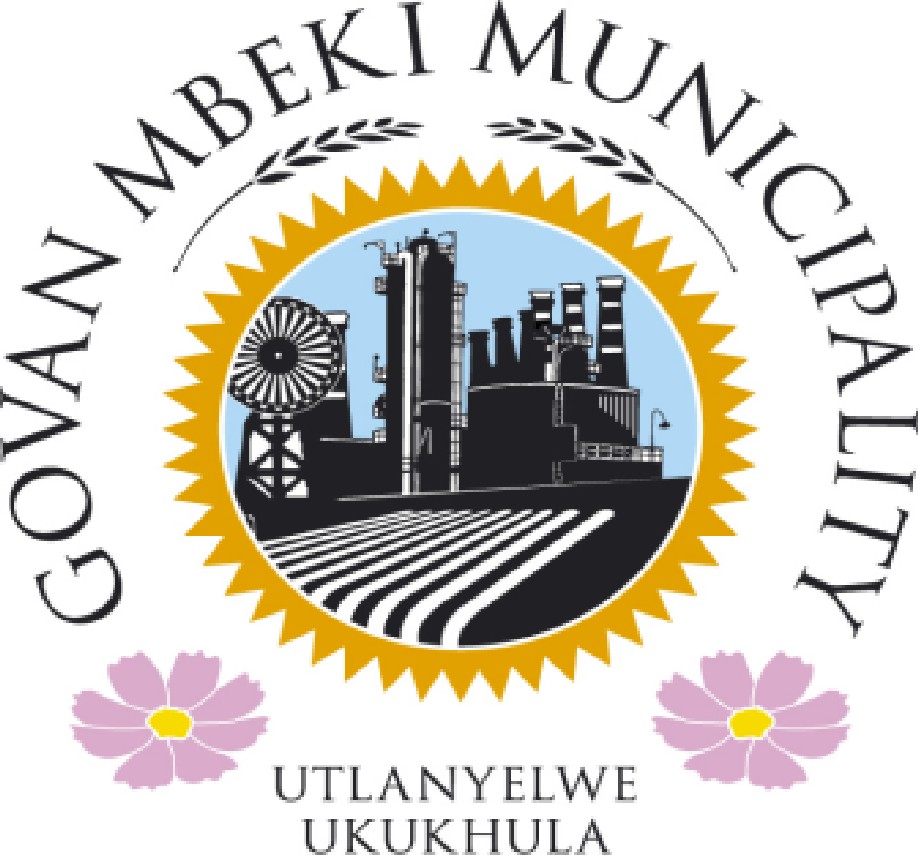 Govan Mbeki Municipality Annual Financial Statementsfor the year ended 30 June 2015Legal  form of entity	MunicipalityMayoral committeeExecutive Mayor Chief Whip SpeakerMembers of Mayoral CommiteeMasina LL Makhanye SA Gwiji CVKhayiyana MZC Mahlangu BS Mtshali PD Ngxonono YT Nkosi NE Nkambule FBCouncillors	Badenhorst HJBosch PR Buthelezi TM Denny TM De Vries GRLabuschagne PJ Lekoloane ML Mabena SS Mahlangu BDMahlangu SS Majozi NE Makola MB Masango JM Masango SA Masina HS Masombuka SM Mathabe NM Mathebula SB Mayisa JS Mkhwanazi ZG Mngomezulu MP Motaung AD Mtsweni LJ Mtsweni MJ Mtsweni TA Mtsweni TP Mvundla WL Mzinyane TE Ndaba BB Ndinisa BJ Ndlovu SJ Nhlapo MD Nkabinde MA Nkabinde JB Nkosi MJNkosi NKNxumalo NJ Ntuli GN Nzama PG Pretorius RJ Sibande ES Tlou DL Tsotetsi TJ Van Baalen JAVan Huyssteen NC Van Rooyen EJ Victor NSVilakazi EA Viljoen M Zulu NN Zulu TSZwane PJGrading of local authority Capacity of local authority Dermacation codeB4High MP307Chief  Finance Officer (CFO)	Mokgatsi JMAccounting   Officer	Mahlangu MFRegistered   office	Central Business AreaHorwood Street Secunda2302Postal   address	Private bag X1017Secunda 2302Bankers	ABSA Bank LimitedStandard BankAuditors	Auditor General South AfricaAttorneys	Cronje de Waal & Skhosana Attorneys Inc.Els Louw and Rasool Attorneys Ramathe MJ AttorneysTMN Kgomo and Associates Paul Masha attorneysIndexThe reports and statements set out below comprise the annual financial statements presented to the council:Index	PageManagement ActAbbreviationsCOID	Compensation for Occupational Injuries and DiseasesCRR	Capital Replacement ReserveDBSA	Development Bank of South AfricaGRAP	Generally Recognised Accounting PracticeSANEDI	South African National Energy Development InstituteHDF	Housing Development FundIAS	International Accounting StandardsIMFO	Institute of Municipal Finance OfficersIPSAS	International Public Sector Accounting StandardsME's	Municipal EntitiesMEC	Member of the Executive CouncilMFMA	Municipal Finance Management ActMIG	Municipal Infrastructure GrantI, M.F. Mahlangu, accounting officer of the Govan Mbeki Local Municipality, am responsible for the preparation of the annual financial statements, which are set out on pages 5 to 83 in terms of section 126(1) of the Municipal Finance Management Act and which I have signed on behalf of the municipality.The annual financial statements have been prepared in accordance with (GRAP) including any interpretations, guidelines and directives issued by the Accounting Standards Board.The annual financial statements are based upon appropriate accounting policies consistently applied and supported by reasonable and prudent judgements and estimates.Our opinion, based on the information and explanations given by management, that the system of internal control provides reasonable assurance that the financial records may be relied on for the preparation of the annual financial statementsThe municipality’s cash flow forecast for the year beginning 1 July 2014 to 30 June 2015 and, in the light of this review and the current financial position and revenue enhancement activities the municipality has or has access to adequate resources to continue in operational existence for the foreseeable future.The Accounting officer certify that the salaries , allowance and benefits of councillors as disclosed in the note of these annual financial statemet are within the upper limit of the framework envisaged in section 219 of the Constitution, read with the Remuneration of Public Office Bearers At, Act No.20 of 1998.The annual financial statements set out on pages 5 to 85, which have been prepared on the going concern basis, were approved by the accounting officer on 31 August 2015.Mahlangu MF Municipal ManagerThe accounting officer submits his report for the year ended 30 June 2015.Review of activitiesMain business and operationsThe municipality is engaged in local government  and operates principally in South Africa.The operating results and state of affairs of the municipality are fully set out in the attached annual financial statements and do not in our opinion require any further comment.Net deficit of the municipality was R 118 127 373 (2014: deficit R 60 236 070 restated).Going concernThe annual financial statements have been prepared on the basis of accounting policies applicable to a going concern. This basis presumes that funds will be available to finance future operations and that the realisation of assets and settlement of liabilities, contingent obligations and commitments will occur in the ordinary course of business.The ability of the municipality to continue as a going concern is dependent on a number of factors. The most significant of these is that the accounting officer continue to bill revenue accurately to the consumers, collect the monies dues timeously and paying of service providers in time.Subsequent eventsThe accounting officer is aware of circumstance arise since the end of the financial year.Details of the events are disclosed in the notes of the annual financial statements.Public Private PartnershipThe municipality did not have any public private partnerships as at end of reporting period.Revenue from non-exchange transactionsGovan Mbeki MunicipalityAnnual Financial Statements for the year ended 30 June 2015Appropriation StatementFigures in RandOriginal budget BudgetFinalShifting ofVirement (i.t.o.Final   budget	Actual outcome UnauthorisedVariance	ActualActualadjustmentsadjustmentsfunds (i.t.o. s31 councilexpenditureoutcomeoutcome(i.t.o. s28 and s31 of the MFMA)budgetof the MFMA)approved policy)as % of final budgetas % of original budget12Presentation of Annual Financial StatementsThe annual financial statements have been prepared in accordance with the Standards of Generally Recognised Accounting Practice (GRAP), issued by the Accounting Standards Board in accordance with Section 122(3) of the Municipal Finance Management Act (Act 56 of 2003).These annual financial statements have been prepared on an accrual basis of accounting and are in accordance with historical cost convention as the basis of measurement, unless specified otherwise. They are presented in South African Rand.A summary of the significant accounting policies applied in the preparation of these annual financial statements, are disclosed below.These accounting policies are consistent with the previous period.Presentation currencyThese annual financial statements are presented in South African Rand, which is the functional currency of the municipality.Significant judgements and sources of estimation uncertaintyIn preparing the annual financial statements, management is required to make estimates and assumptions that affect the amounts represented in the annual financial statements and related disclosures. Use of available information and the application of judgement is inherent in the formation of estimates. Actual results in the future could differ from these estimates which may be material to the annual financial statements. Significant judgements include:Trade and other receivablesThe municipality assesses its trade receivables for impairment at the end of each reporting period. In determining whether an impairment loss should be recorded in surplus or deficit, the surplus makes judgements as to whether there is observable data indicating a measurable decrease in the estimated future cash flows from a financial asset.The impairment for trade receivables is calculated on risk basis taking into account the number cut-offs, handed over status, indigent and payment ratio of each consumer debtor. The amount of loss is measured as the difference between the consumer debtor carrying amount and the estimated future cash flows.Allowance for slow moving, damaged and obsolete stockAn allowance for inventory to write stock down to the lower of cost or net realisable value. Management have made estimates of service potential expected to be realized from distribution or use.Fair value estimationThe fair value of financial liabilities for disclosure purposes is estimated by discounting the future contractual cash flows at the current market interest rate that is available to the municipality for similar financial instruments.Impairment testingThe municipality reviews and tests the carrying value of assets when events or changes in circumstances suggest that the carrying amount may not be recoverable. In making the above mentioned estimates and judgement, management considers the subsequent measurement criteria and indicators of potential impairment losses as set out in GRAP 17 (Property, Plant and Equipment), GRAP 12 (Inventory), GRAP 31 (Intangible Assets), GRAP 26 (Impairment of cash generating assets) and GRAP 21 (Impairment of Non Cash Generating Assets). In particular, the calculation of the recoverable service amount for property, plant and equipment and intangible assets and the net realisable value for inventories involves significant judgement by management.ProvisionsProvisions were raised and management determined an estimate based on the information available. Additional disclosure of these estimates of provisions are included in note 18 - Provisions.Significant judgements and sources of estimation uncertainty (continued) Useful lives of property, plant and equipmentThe municipality's management determines the estimated useful lives and related depreciation charges for the waste water and water networks. This estimate is based on industry norm. Management will increase the depreciation charge where useful lives are less than previously estimated useful lives.Post retirement benefitsThe present value of the post retirement obligation depends on a number of factors that are determined on an actuarial basis using a number of assumptions. The assumptions used in determining the net cost (income) include the discount rate. Any changes in these assumptions will impact on the carrying amount of post retirement obligations.The municipality determines the appropriate discount rate at the end of each year. This is the interest rate that should be used to determine the present value of estimated future cash outflows expected to be required to settle the pension obligations. The most appropriate discount rate that reflects the time value of money is with reference to market yields at the reporting date on government bonds. Where there is no deep market in government bonds with a sufficiently long maturity to match the estimated maturity of all the benefit payments, the municipality uses current market rates of the appropriate term to discount shorter term payments, and estimates the discount rate for longer maturities by extrapolating current market rates along the yield curve.Other key assumptions for pension obligations are based on current market conditions. Additional information is disclosed in Note 8.Effective interest rateThe municipality used the government bond rate to discount future cash flows.Allowance for debt impairmentOn receivables an impairment loss is recognised in surplus and deficit when there is objective evidence that it is impaired. The impairment is measured as the difference between the receivables carrying amount and the present value of estimated future cash flows discounted at the effective interest rate, computed at initial recognition.Investment propertyInvestment property (land or a building - or part of a building - or both) is property held to earn rentals or for capital appreciation or both, rather than for:use in the production or supply of goods or services or foradministrative purposes, orsale in the ordinary course of operations.Investment property is recognised as an asset when, it is probable that the future economic benefits or service potential that are associated with the investment property will flow to the municipality, and the cost or fair value of the investment property can be measured reliably.Investment property is initially recognised at cost. Transaction costs are included in the initial measurement.Where investment property is acquired through a non-exchange transaction, its cost is the fair value as at the date of acquisition.Costs include costs incurred initially and costs incurred subsequently to add to, or to replace a part of, or service a property. If a replacement part is recognised in the carrying amount of the investment property, the carrying amount of the replaced part is derecognised.Investment property (continued) Fair valueSubsequent to initial measurement investment property is measured at fair value. The fair value of investment property reflects market conditions at the reporting date.A gain or loss arising from a change in fair value is included in net surplus or deficit for the period in which it arises.Investment property is derecognised on disposal or when the investment property is permanently withdrawn from use and no future economic benefits or service potential are expected from its disposal.The gain or loss arising from the derecognition of investment property is determined as the difference between the net disposal proceeds, if any, and the carrying amount of the investment property. Such difference is recognised in surplus or deficit when the investment property is derecognised.Compensation from third parties for investment property that was impaired, lost or given up is recognised in surplus or deficit when the compensation becomes receivable.Property, plant and equipmentProperty, plant and equipment are tangible non-current assets that are held for use in the production or supply of goods or services, rental to others, or for administrative purposes, and are expected to be used during more than one period.The cost of an item of property, plant and equipment is recognised as an asset when:it is probable that future economic benefits or service potential associated with the item will flow to the municipality; andthe cost of the item can be measured reliably.Property, plant and equipment is initially measured at cost at acquisition date or in the case of donated assets or assets acquired by grant, the deemed cost being the fair value of the asset on initial recognition.The cost of an item of property, plant and equipment is the purchase price and other costs attributable to bring the asset to the location and condition necessary for it to be capable of operating in the manner intended by management. Trade discounts and rebates are deducted in arriving at the cost. The cost also includes the necessary costs of dismantling and removing the asset and restoring the site in which it is located.Where an asset is acquired through a non-exchange transaction, its cost is the fair value as at date of acquisition.Where an item of property, plant and equipment is acquired in exchange for a non-monetary asset or monetary assets, or a combination of monetary and non-monetary assets, the asset acquired is initially measured at fair value (the cost). If the acquired item's fair value was not determinable, it's deemed cost is the carrying amount of the asset(s) given up.When significant components of an item of property, plant and equipment have different useful lives, they are accounted for as separate items (major components) of property, plant and equipment.Costs include costs incurred initially to acquire or construct an item of property, plant and equipment and costs incurred subsequently to add to, replace part of, or service it. If a replacement cost is recognised in the carrying amount of an item of property, plant and equipment, the carrying amount of the replaced part is derecognised.The initial estimate of the costs of dismantling and removing the item and restoring the site on which it is located is also included in the cost of property, plant and equipment, where the entity is obligated to incur such expenditure, and where the obligation arises as a result of acquiring the asset or using it for purposes other than the production of inventories.Recognition of costs in the carrying amount of an item of property, plant and equipment ceases when the item is in the location and condition necessary for it to be capable of operating in the manner intended by management.Major spare parts and stand by equipment which are expected to be used for more than one period are included in property, plant and equipment. In addition, spare parts and stand by equipment which can only be used in connection with an item of property, plant and equipment are accounted for as property, plant and equipment.Property, plant and equipment (continued)Major inspection costs which are a condition of continuing use of an item of property, plant and equipment and which meet the recognition criteria above are included as a replacement in the cost of the item of property, plant and equipment. Any remaining inspection costs from the previous inspection are derecognised.Property, plant and equipment is carried at cost less accumulated depreciation and any impairment losses.Property, plant and equipment is carried at cost less accumulated depreciation and any impairment losses. Subsequent expenditure relating to property, plant and equipment is capitalised if it is probable that future economic benefits or potential service delivery associated with the subsequent expenditure will flow to the municipality and the cost or fair value of the subsequent expenditure can be reliably measured. Expenditure incurred is only capitalised when it increases the capacity or future economic benefits associated with the asset. Where the municipality replaces major parts of an asset, it derecognises the part of the asset being replaced and capitalises the new component.Property, plant and equipment are depreciated on the straight line basis over their expected useful lives to their estimated residual value.The useful lives of items of property, plant and equipment have been assessed as follows:The residual value, and the useful life and depreciation method of each asset are reviewed at the end of each reporting date. If the expectations differ from previous estimates, the change is accounted for as a change in accounting estimate.Reviewing the useful life of an asset on an annual basis does not require the entity to amend the previous estimate unless expectations differ from the previous estimate.Each part of an item of property, plant and equipment with a cost that is significant in relation to the total cost of the item is depreciated separately.The depreciation charge for each period is recognised in surplus or deficit unless it is included in the carrying amount of another asset.Items of property, plant and equipment are derecognised when the asset is disposed of or when there are no further economic benefits or service potential expected from the use of the asset.The gain or loss arising from the derecognition of an item of property, plant and equipment is included in surplus or deficit when the item is derecognised. The gain or loss arising from the derecognition of an item of property, plant and equipment is determined as the difference between the net disposal proceeds, if any, and the carrying amount of the item.Assets which the municipality holds for rentals to others and subsequently routinely sell as part of the ordinary course of activities, are transferred to inventories when the rentals end and the assets are available-for-sale. Proceeds from sales of these assets are recognised as revenue. All cash flows on these assets are included in cash flows from operating activities in the cash flow statement.Site restoration and dismantling costThe municipality has an obligation to dismantle, remove and restore items of property, plant and equipment. Such obligations are referred to as ‘decommissioning, restoration and similar liabilities’. The cost of an item of property, plant and equipment includes the initial estimate of the costs of dismantling and removing the item and restoring the site on whichit is located, the obligation for which a municipality incurs either when the item is acquired or as a consequence of having used the item during a particular period for purposes other than to produce inventories during that period.Site restoration and dismantling cost (continued)If the related asset is measured using the cost model:subject to (b), changes in the liability are added to, or deducted from, the cost of the related asset in the current period;if a decrease in the liability exceeds the carrying amount of the asset, the excess is recognised immediately in surplus or deficit; andif the adjustment results in an addition to the cost of an asset, the municipality considers whether this is an indication that the new carrying amount of the asset may not be fully recoverable. If it is such an indication, the asset is tested for impairment by estimating its recoverable amount or recoverable service amount, and any impairment loss is recognised in accordance with the accounting policy on impairment of cash-generating assets and/or impairment of non-cash-generating assets.Intangible assetsAn asset is identifiable if it either:is separable, i.e. is capable of being separated or divided from an entity and sold, transferred, licensed, rented or exchanged, either individually or together with a related contract, identifiable assets or liability, regardless of whether the entity intends to do so; orarises from binding arrangements (including rights from contracts), regardless of whether those rights are transferable or separable from the municipality or from other rights and obligations.A binding arrangement describes an arrangement that confers similar rights and obligations on the parties to it as if it were in the form of a contract.An intangible asset is recognised when:it is probable that the expected future economic benefits or service potential that are attributable to the asset will flow to the municipality; andthe cost or fair value of the asset can be measured reliably.The municipality assesses the probability of expected future economic benefits or service potential using reasonable and supportable assumptions that represent management’s best estimate of the set of economic conditions that will exist over the useful life of the asset.Where an intangible asset is acquired through a non-exchange transaction, its initial cost at the date of acquisition is measured at its fair value as at that date.Expenditure on research or on the research phase of a project is recognised as an expense when it is incurred.An intangible asset arising from development (or from the development phase of an internal project) is recognised when:it is technically feasible to complete the asset so that it will be available for use.there is an intention to complete and use or sell it.there is an ability to use or sell it.it will generate probable future economic benefits or service potential.there are available technical, financial and other resources to complete the development and to use or sell the asset.the expenditure attributable to the asset during its development can be measured reliably.Intangible assets are carried at cost less any accumulated amortisation and any impairment losses.An intangible asset is regarded as having an indefinite useful life when, based on all relevant factors, there is no foreseeable limit to the period over which the asset is expected to generate net cash inflows or service potential. Amortisation is not provided for these intangible assets, but they are tested for impairment annually and whenever there is an indication that the asset may be impaired. For all other intangible assets amortisation is provided on a straight line basis over their useful life.The amortisation period and the amortisation method for intangible assets are reviewed at each reporting date.Reassessing the useful life of an intangible asset with a finite useful life after it was classified as indefinite is an indicator that the asset may be impaired. As a result the asset is tested for impairment and the remaining carrying amount is amortised over its useful life.Internally generated brands, mastheads, publishing titles, customer lists and items similar in substance are not recognised as intangible assets.Intangible assets (continued)Internally generated goodwill is not recognised as an intangible asset.Amortisation is provided to write down the intangible assets, on a straight line basis, to their residual values as follows:Item	Useful lifeComputer   software	5 yearsIntangible assets are derecognised:on disposal; orwhen no future economic benefits or service potential are expected from its use or disposal.The gain or loss arising from the derecognition of an intangible asset is determined as the difference between the net disposal proceeds, if any, and the carrying amount of the intangible assets. Such difference is recognised in surplus or deficit when the intangible asset is derecognised.Heritage assetsHeritage assets are assets that have a cultural, environmental, historical, natural, scientific, technological or artistic significance and are held indefinitely for the benefit of present and future generations.RecognitionThe municipality recognises a heritage asset as an asset if it is probable that future economic benefits or service potential associated with the asset will flow to the municipality, and the cost or fair value of the asset can be measured reliably.Initial measurementHeritage assets that qualifies for recognition as an asset shall be measured at cost .Where a heritage asset is acquired through a non-exchange transaction, its cost is measured at its fair value as at the date of acquisition.Subsequent measurementAfter recognition as an asset, a class of heritage assets is carried at its cost less any accumulated impairment losses.ImpairmentThe municipality assess at each reporting date whether there is an indication that it may be impaired. If any such indication exists, the municipality estimates the recoverable amount or the recoverable service amount of the heritage asset.TransfersTransfers from heritage assets are only made when the particular asset no longer meets the definition of a heritage asset. Transfers to heritage assets are only made when the asset meets the definition of a heritage asset.DerecognitionThe municipality derecognises heritage asset on disposal, or when no future economic benefits or service potential are expected from its use or disposal.The gain or loss arising from the derecognition of a heritage asset is determined as the difference between the net disposal proceeds, if any, and the carrying amount of the heritage asset. Such difference is recognised in surplus or deficit when the heritage asset is derecognised.Financial instrumentsA financial instrument is any contract that gives rise to a financial asset of one entity and a financial liability or a residual interest of another entity.Financial instruments (continued)The amortised cost of a financial asset or financial liability is the amount at which the financial asset or financial liability is measured at initial recognition minus principal repayments, plus or minus the cumulative amortisation using the effective interest method of any difference between that initial amount and the maturity amount, and minus any reduction (directly or through the use of an allowance account) for impairment or uncollectibility.The effective interest method is a method of calculating the amortised cost of a financial asset or a financial liability (or group of financial assets or financial liabilities) and of allocating the interest income or interest expense over the relevant period. The effective interest rate is the rate that exactly discounts estimated future cash payments or receipts through the expected life of the financial instrument or, when appropriate, a shorter period to the net carrying amount of the financial asset or financial liability. When calculating the effective interest rate, the municipality shall estimate cash flows considering all contractual terms of the financial instrument but shall not consider future credit losses. The calculation includes all fees and points paid or received between parties to the contract that are an integral part of the effective interest rate, transaction costs, and all other premiums or discounts. There is a presumption that the cash flows and the expected life of a group of similar financial instruments can be estimated reliably. However, in those rare cases when it is not possible to reliably estimate the cash flows  or the expected life of a financial instrument or group of financial instruments, the municipality shall use the contractual cash flows over the full contractual term of the financial instrument or group of financial instruments.Fair value is the amount for which an asset could be exchanged, or a liability settled, between knowledgeable willing parties in an arm’s length transaction.A financial asset is:cash;a residual interest of another municipality; ora contractual right to:receive cash or another financial asset from another municipality; orexchange financial assets or financial liabilities with another entity under conditions that are potentially favourable to the municipality.A financial guarantee contract is a contract that requires the issuer to make specified payments to reimburse the holder for a loss it incurs because a specified debtor fails to make payment when due in accordance with the original or modified terms of a debt instrument.A financial liability is any liability that is a contractual obligation to:deliver cash or another financial asset to another entity; orexchange financial assets or financial liabilities under conditions that are potentially unfavourable to the municipality.Loans payable are financial liabilities, other than short-term payables on normal credit terms.A financial asset is past due when a counterparty has failed to make a payment when contractually due.Transaction costs are incremental costs that are directly attributable to the acquisition, issue or disposal of a financial asset or financial liability. An incremental cost is one that would not have been incurred if the municipality had not acquired, issued or disposed of the financial instrument.Financial instruments at amortised cost are non-derivative financial assets or non-derivative financial liabilities that have fixed or determinable payments, excluding those instruments that:are held for trading.Financial instruments at fair value comprise financial assets or financial liabilities that are:derivatives;combined instruments that are designated at fair value;instruments held for trading. A financial instrument is held for trading if:it is acquired or incurred principally for the purpose of selling or repurchasing it in the near-term; oron initial recognition it is part of a portfolio of identified financial instruments that are managed together and for which there is evidence of a recent actual pattern of short term profit-taking;non-derivative financial assets or financial liabilities with fixed or determinable payments that are designated at fair value at initial recognition; andfinancial instruments that do not meet the definition of financial instruments at amortised cost or financial instruments at cost.1.8 Financial instruments (continued) ClassificationThe municipality has the following types of financial assets (classes and category) as reflected on the face of the statement of financial position or in the notes thereto:`Financial   assets	CategoryConsumer   receivables	Financial asset measured at amortised costCash  and cash equivalents	Financial asset measured at amortised costLong  term  receivables	Financial asset measured at amortised cost Other  receivables  from exchange transactions	Financial asset measured at amortised cost Other  receivables  from non-exchange transactions	Financial asset measured at amortised cost Other  financial  assets (Listed shares)	Financial asset measured at fair valueThe municipality has the following types of financial liabilities (classes and category) as reflected on the face of the statement of financial position or in the notes thereto:`Financial   liabilities	CategoryPayables  from exchange transactions	Financial liability measured at amortised costOther  financial liability (Loans)	Financial liability measured at amortised costFinance  lease  liability	Financial liability measured at amortised cost`Initial recognitionThe municipality recognises a financial asset or a financial liability in its statement of financial position when the municipality becomes a party to the contractual provisions of the instrument.The municipality recognises financial assets using trade date accounting.Initial measurement of financial assets and financial liabilitiesThe municipality measures a financial asset and financial liability initially at its fair value plus transaction costs that are directly attributable to the acquisition or issue of the financial asset or financial liability.The municipality measures a financial asset and financial liability initially at its fair value.Financial instruments (continued)Subsequent measurement of financial assets and financial liabilitiesThe municipality measures all financial assets and financial liabilities after initial recognition using the following categories:Financial instruments at fair value.Financial instruments at amortised cost.Financial instruments at cost.All financial assets measured at amortised cost, or cost, are subject to an impairment review.The amortised cost of a financial asset or financial liability is the amount at which the financial asset or financial liability is measured at initial recognition, minus principal repayments, plus or minus the cumulative amortisation using the effective interest rate method of any difference between that initial amount and the maturity amount, and minus any reduction (directly or through the use of an allowance account) for impairment or uncollectibility in the case of a financial asset.Fair value measurement considerationsThe best evidence of fair value is quoted prices in an active market. If the market for a financial instrument is not active, the municipality establishes fair value by using a valuation technique. The objective of using a valuation technique is to establish what the transaction price would have been on the measurement date in an arm’s length exchange motivated by normal operating considerations. Valuation techniques include using recent arm’s length market transactions between knowledgeable, willing parties, if available, reference to the current fair value of another instrument that is substantially the same, discounted cash flow analysis and option pricing models. If there is a valuation technique commonly used by market participants to price the instrument and that technique has been demonstrated to provide reliable estimates of prices obtained in actual market transactions, the entity uses that technique. The chosen valuation technique makes maximum use of market inputs and relies as little as possible on entity-specific inputs. It incorporates all factors that market participants would consider in setting a price and is consistent with accepted economic methodologies for pricing financial instruments. Periodically, the municipality calibrates the valuation technique and tests it for validity using prices from any observable current market transactions in the same instrument (i.e. without modification or repackaging) or based on any available observable market data.Short-term receivables and payables are not discounted where the initial credit period granted or received is consistent with terms used in the public sector, either through established practices or legislation.Gains and lossesA gain or loss arising from a change in the fair value of a financial asset or financial liability measured at fair value is recognised in surplus or deficit.For financial assets and financial liabilities measured at amortised cost or cost, a gain or loss is recognised in surplus or deficit when the financial asset or financial liability is derecognised or impaired, or through the amortisation process.Impairment and uncollectibility of financial assetsThe municipality assess at the end of each reporting period whether there is any objective evidence that a financial asset or group of financial assets is impaired.For amounts due to the municipality, significant financial difficulties of the receivable, probability that the receivable will enter bankruptcy and default of payments are all considered indicators of impairment.Financial assets measured at amortised cost:If there is objective evidence that an impairment loss on financial assets measured at amortised cost has been incurred, the amount of the loss is measured as the difference between the asset’s carrying amount and the present value of estimated  future cash flows (excluding future credit losses that have not been incurred) discounted at the financial asset’s original  effective interest rate. The carrying amount of the asset is reduced through the use of an allowance account. The amount of the loss is recognised in surplus or deficit.If, in a subsequent period, the amount of the impairment loss decreases and the decrease can be related objectively to an event occurring after the impairment was recognised, the previously recognised impairment loss is reversed directly OR by adjusting an allowance account. The reversal does not result in a carrying amount of the financial asset that exceeds what the amortised cost would have been had the impairment not been recognised at the date the impairment is reversed. The amount of the reversal is recognised in surplus or deficit.Financial instruments (continued)Where financial assets are impaired through use of an allowance account, the amount of the loss is recognised in surplus or deficit within operating expenses. When such financial assets are written off, the write off is made against the relevant allowance account. Subsequent recoveries of amounts previously written off are credited against operating expenses.Financial assets measured at cost:If there is objective evidence that an impairment loss has been incurred on an investment in a residual interest that is not measured at fair value because its fair value cannot be measured reliably, the amount of the impairment loss is measured as the difference between the carrying amount of the financial asset and the present value of estimated future cash flows discounted at the current market rate of return for a similar financial asset. Such impairment losses are not reversed.Derecognition Financial assetsThe municipality derecognises a financial asset only when:the contractual rights to the cash flows from the financial asset expire, are settled or waived;the municipality transfers to another party substantially all of the risks and rewards of ownership of the financial asset; orthe municipality, despite having retained some significant risks and rewards of ownership of the financial asset, has transferred control of the asset to another party and the other party has the practical ability to sell the asset in its entirety to an unrelated third party, and is able to exercise that ability unilaterally and without needing to impose additional restrictions on the transfer. In this case, the municipality :derecognise the asset; andrecognise separately any rights and obligations created or retained in the transfer.The carrying amounts of the transferred asset are allocated between the rights or obligations retained and those transferred on the basis of their relative fair values at the transfer date. Newly created rights and obligations are measured at their fair values at that date. Any difference between the consideration received and the amounts recognised and derecognised is recognised in surplus or deficit in the period of the transfer.On derecognition of a financial asset in its entirety, the difference between the carrying amount and the sum of the consideration received is recognised in surplus or deficit.Financial liabilitiesThe municipality removes a financial liability (or a part of a financial liability) from its statement of financial position when it is extinguished — i.e. when the obligation specified in the contract is discharged, cancelled, expired or waived.An exchange between an existing borrower and lender of debt instruments with substantially different terms is accounted for as having extinguished the original financial liability and a new financial liability is recognised. Similarly, a substantial modification of the terms of an existing financial liability or a part of it is accounted for as having extinguished the original financial liability and having recognised a new financial liability.The difference between the carrying amount of a financial liability (or part of a financial liability) extinguished or transferred to another party and the consideration paid, including any non-cash assets transferred or liabilities assumed, is recognised in surplus or deficit. Any liabilities that are waived, forgiven or assumed by another municipality by way of a non-exchange transaction are accounted for in accordance with the Standard of GRAP on Revenue from Non-exchange Transactions (Taxes and Transfers).LeasesA lease is classified as a finance lease if it transfers substantially all the risks and rewards incidental to ownership. Title may or may not eventually be transferred. A lease is classified as an operating lease if it does not transfer substantially all the risks  and rewards incidental to ownership.Leases (continued) Finance leases - lesseeFinance leases are recognised as assets and liabilities in the statement of financial position at amounts equal to the fair value  of the leased property or, if lower, the present value of the minimum lease payments. The corresponding liability to the lessor is included in the statement of financial position as a finance lease obligation.The discount rate used in calculating the present value of the minimum lease payments is the interest rate implicit in the lease.Minimum lease payments are apportioned between the finance charge and reduction of the outstanding liability. The finance charge is allocated to each period during the lease term so as to produce a constant periodic rate on the remaining balance of the liability.Any contingent rents are expensed in the period in which they are incurred.Operating leases - lessorOperating lease revenue is recognised as revenue on a straight-line basis over the lease term.Operating leases - lesseeOperating lease payments are recognised as an expense on a straight-line basis over the lease term. The difference between the amounts recognised as an expense and the contractual payments are recognised as an operating lease asset or liability.The aggregate benefit of incentives is recognised as a reduction of rental expense on a straight-line basis over the lease term. Any contigent rents are recognised separately as an expense in the period in which they are incurred.InventoriesInventories are initially measured at cost except where inventories are acquired through a non-exchange transaction, then their costs are their fair value as at the date of acquisition.Subsequently inventories are measured at the lower of cost and net realisable value.Inventories are measured at the lower of cost and current replacement cost where they are held for;distribution at no charge or for a nominal charge; orconsumption in the production process of goods to be distributed at no charge or for a nominal charge.Net realisable value is the estimated selling price in the ordinary course of operations less the estimated costs of completion and the estimated costs necessary to make the sale, exchange or distribution.Current replacement cost is the cost the municipality incurs to acquire the asset on the reporting date.The cost of inventories comprises of all costs of purchase, costs of conversion and other costs incurred in bringing the inventories to their present location and condition.The cost of inventories of items that are not ordinarily interchangeable and goods or services produced and segregated for specific projects is assigned using specific identification of the individual costs.The cost of inventories is assigned using the weighted average cost formula. The same cost formula is used for all inventories having a similar nature and use to the municipality.When inventories are sold, the carrying amounts of those inventories are recognised as an expense in the period in which the related revenue is recognised. If there is no related revenue, the expenses are recognised when the goods are distributed, or related services are rendered. The amount of any write-down of inventories to net realisable value or current replacement cost and all losses of inventories are recognised as an expense in the period the write-down or loss occurs. The amount of any reversal of any write-down of inventories, arising from an increase in net realisable value or current replacement cost, are recognised as a reduction in the amount of inventories recognised as an expense in the period in which the reversal occurs.Inventories (continued) Water inventoryWater is regarded as inventory when the municipality purchases water in bulk with the intention to resell it to the consumers or to use it internally, or where the municipality has incurred purification costs on water obtained from natural resources (rain, rivers, springs, boreholes, etc). However, water in dams, that are filled by natural resources and that has not yet been treated, that is under the control of the municipality but cannot be measured reliably as there is no cost attached to the water, is therefore not recognised in the statement of financial position.The basis of determining the cost of water purchased and not yet sold at reporting date comprises all costs of purchase, cost of conversion and other costs incurred in bringing the inventory to its present location and condition, net of trade discounts and rebates.Water and purified effluent are valued by using the first-in-first-out method, at the lowest of purified cost and net realisable value, insofar as it is stored and controlled in reservoirs at year-end.Other arrangementsRedundant and slow-moving inventories are identified and written down from cost to net realisable value with regard to their estimated economic or realisable values and sold by public auction. Net realisable value is the estimated selling price in the ordinary course of business, less applicable variable selling expenses. Differences arising on the valuation of inventory are recognised in the statement of financial performance in the year in which they arise. The amount of any reversal of any write down of inventories arising from an increase in net realisable value or current replacement cost is recognised as a reduction in the amount of inventories recognised as an expense in the period in which the reversal occurs.The carrying amount of inventories is recognised as an expense in the period that the inventory was sold, distributed, written off or consumed, unless that cost qualifies for capitalisation to the cost of another asset.Impairment of cash-generating assetsCash-generating assets are those assets held by the municipality with the primary objective of generating a commercial return. When an asset is deployed in a manner consistent with that adopted by a profit-orientated entity, it generates a commercial return.IdentificationWhen the carrying amount of a cash-generating asset exceeds its recoverable amount, it is impaired.The municipality assesses at each reporting date whether there is any indication that a cash-generating asset may be impaired. If any such indication exists, the municipality estimates the recoverable amount of the asset.Irrespective of whether there is any indication of impairment, the municipality also test a cash-generating intangible asset with an indefinite useful life or a cash-generating intangible asset not yet available for use for impairment annually by comparing its carrying amount with its recoverable amount. This impairment test is performed at the same time every year. If an intangible asset was initially recognised during the current reporting period, that intangible asset was tested for impairment before the end of the current reporting period.Value in useValue in use of a cash-generating asset is the present value of the estimated future cash flows expected to be derived from the continuing use of an asset and from its disposal at the end of its useful life.When estimating the value in use of an asset, the municipality estimates the future cash inflows and outflows to be derived from continuing use of the asset and from its ultimate disposal and the municipality applies the appropriate discount rate to those future cash flows.Discount rateThe discount rate is a pre-tax rate that reflects current market assessments of the time value of money, represented by the current risk-free rate of interest and the risks specific to the asset for which the future cash flow estimates have not been adjusted.Impairment of cash-generating assets (continued) Recognition and measurement (individual asset)If the recoverable amount of a cash-generating asset is less than its carrying amount, the carrying amount of the asset is reduced to its recoverable amount. This reduction is an impairment loss.An impairment loss is recognised immediately in surplus or deficit.After the recognition of an impairment loss, the depreciation (amortisation) charge for the cash-generating asset is adjusted in future periods to allocate the cash-generating asset’s revised carrying amount, less its residual value (if any), on a systematic basis over its remaining useful life.Cash-generating unitsIf there is any indication that an asset may be impaired, the recoverable amount is estimated for the individual asset. If it is not possible to estimate the recoverable amount of the individual asset, the municipality determines the recoverable amount of the cash-generating unit to which the asset belongs.If an active market exists for the output produced by an asset or group of assets, that asset or group of assets is identified as a cash-generating unit, even if some or all of the output is used internally. If the cash inflows generated by any asset or cash- generating unit are affected by internal transfer pricing, the municipality use management's best estimate of future price(s) that could be achieved in arm's length transactions in estimating:the future cash inflows used to determine the asset's or cash-generating unit's value in use; andthe future cash outflows used to determine the value in use of any other assets or cash-generating units that are affected by the internal transfer pricing.Cash-generating units are identified consistently from period to period for the same asset or types of assets, unless a change is justified.The carrying amount of a cash-generating unit is determined on a basis consistent with the way the recoverable amount of the cash-generating unit is determined.An impairment loss is recognised for a cash-generating unit if the recoverable amount of the unit is less than the carrying amount of the unit. The impairment is allocated to reduce the carrying amount of the cash-generating assets of the unit on a pro rata basis, based on the carrying amount of each asset in the unit. These reductions in carrying amounts are treated as impairment losses on individual assets.In allocating an impairment loss, the entity does not reduce the carrying amount of an asset below the highest of:its fair value less costs to sell;its value in use; andzero.The amount of the impairment loss that would otherwise have been allocated to the asset is allocated pro rata to the other cash-generating assets of the unit.Where a non-cash-generating asset contributes to a cash-generating unit, a proportion of the carrying amount of that non- cash-generating asset is allocated to the carrying amount of the cash-generating unit prior to estimation of the recoverable amount of the cash-generating unit.Impairment of cash-generating assets (continued) Reversal of impairment lossThe municipality assess at each reporting date whether there is any indication that an impairment loss recognised in prior periods for a cash-generating asset may no longer exist or may have decreased. If any such indication exists, the entity estimates the recoverable amount of that asset.An impairment loss recognised in prior periods for a cash-generating asset is reversed if there has been a change in the estimates used to determine the asset’s recoverable amount since the last impairment loss was recognised. The carrying amount of the asset is increased to its recoverable amount. The increase is a reversal of an impairment loss. The increased carrying amount of an asset attributable to a reversal of an impairment loss does not exceed the carrying amount that would have been determined (net of depreciation or amortisation) had no impairment loss been recognised for the asset in prior periods.A reversal of an impairment loss for a cash-generating asset is recognised immediately in surplus or deficit. Any reversal of an impairment loss of a revalued cash-generating asset is treated as a revaluation increase.After a reversal of an impairment loss is recognised, the depreciation (amortisation) charge for the cash-generating asset is adjusted in future periods to allocate the cash-generating asset’s revised carrying amount, less its residual value (if any), on a systematic basis over its remaining useful life.A reversal of an impairment loss for a cash-generating unit is allocated to the cash-generating assets of the unit pro rata with the carrying amounts of those assets. These increases in carrying amounts are treated as reversals of impairment losses for individual assets. No part of the amount of such a reversal is allocated to a non-cash-generating asset contributing service potential to a cash-generating unit.In allocating a reversal of an impairment loss for a cash-generating unit, the carrying amount of an asset is not increased above the lower of:its recoverable amount (if determinable); andthe carrying amount that would have been determined (net of amortisation or depreciation) had no impairment loss been recognised for the asset in prior periods.The amount of the reversal of the impairment loss that would otherwise have been allocated to the asset is allocated pro rata to the other assets of the unit.Impairment of non-cash-generating assetsCash-generating assets are those assets held by the municipality with the primary objective of generating a commercial return. When an asset is deployed in a manner consistent with that adopted by a profit-orientated entity, it generates a commercial return.Non-cash-generating assets are assets other than cash-generating assets.IdentificationWhen the carrying amount of a non-cash-generating asset exceeds its recoverable service amount, it is impaired.The municipality assesses at each reporting date whether there is any indication that a non-cash-generating asset may be impaired. If any such indication exists, the municipality estimates the recoverable service amount of the asset.Irrespective of whether there is any indication of impairment, the entity also test a non-cash-generating intangible asset with an indefinite useful life or a non-cash-generating intangible asset not yet available for use for impairment annually by comparing its carrying amount with its recoverable service amount. This impairment test is performed at the same time every year. If an intangible asset was initially recognised during the current reporting period, that intangible asset was tested for impairment before the end of the current reporting period.Impairment of non-cash-generating assets (continued) Value in useValue in use of non-cash-generating assets is the present value of the non-cash-generating assets remaining service potential.The present value of the remaining service potential of a non-cash-generating assets is determined using the following approach:Depreciated replacement cost approachThe present value of the remaining service potential of a non-cash-generating asset is determined as the depreciated replacement cost of the asset. The replacement cost of an asset is the cost to replace the asset’s gross service potential. This cost is depreciated to reflect the asset in its used condition. An asset may be replaced either through reproduction (replication) of the existing asset or through replacement of its gross service potential. The depreciated replacement cost is measured as  the reproduction or replacement cost of the asset, whichever is lower, less accumulated depreciation calculated on the basis of such cost, to reflect the already consumed or expired service potential of the asset.The replacement cost and reproduction cost of an asset is determined on an “optimised” basis. The rationale is that the municipality would not replace or reproduce the asset with a like asset if the asset to be replaced or reproduced is an overdesigned or overcapacity asset. Overdesigned assets contain features which are unnecessary for the goods or services the asset provides. Overcapacity assets are assets that have a greater capacity than is necessary to meet the demand for goods or services the asset provides. The determination of the replacement cost or reproduction cost of an asset on an optimised basis thus reflects the service potential required of the asset.Recognition and measurementIf the recoverable service amount of a non-cash-generating asset is less than its carrying amount, the carrying amount of the asset is reduced to its recoverable service amount. This reduction is an impairment loss.An impairment loss is recognised immediately in surplus or deficit.After the recognition of an impairment loss, the depreciation (amortisation) charge for the non-cash-generating asset is adjusted in future periods to allocate the non-cash-generating asset’s revised carrying amount, less its residual value, on a systematic basis over its remaining useful life.Reversal of an impairment lossThe municipality assess at each reporting date whether there is any indication that an impairment loss recognised in prior periods for a non-cash-generating asset may no longer exist or may have decreased. If any such indication exists, the municipality estimates the recoverable service amount of that asset.An impairment loss recognised in prior periods for a non-cash-generating asset is reversed if there has been a change in the estimates used to determine the asset’s recoverable service amount since the last impairment loss was recognised. The carrying amount of the asset is increased to its recoverable service amount. The increase is a reversal of an impairment loss. The increased carrying amount of an asset attributable to a reversal of an impairment loss does not exceed the carrying amount that would have been determined (net of depreciation or amortisation) had no impairment loss been recognised for the asset in prior periods.A reversal of an impairment loss for a non-cash-generating asset is recognised immediately in surplus or deficit.After a reversal of an impairment loss is recognised, the depreciation (amortisation) charge for the non-cash-generating asset   is adjusted in future periods to allocate the non-cash-generating asset’s revised carrying amount, less its residual value (if any), on a systematic basis over its remaining useful life.Share capital / contributed capitalAn equity instrument is any contract that evidences a residual interest in the assets of an municipality after deducting all of its liabilities.Employee benefitsEmployee benefits are all forms of consideration given by an municipality in exchange for service rendered by employees.Employee benefits (continued)Termination benefits are employee benefits payable as a result of either:an entity’s decision to terminate an employee’s employment before the normal retirement date; oran employee’s decision to accept voluntary redundancy in exchange for those benefits.Other long-term employee benefits are employee benefits (other than post-employment benefits and termination benefits) that are not due to be settled within twelve months after the end of the period in which the employees render the related service.Short-term employee benefitsShort-term employee benefits are employee benefits (other than termination benefits) that are due to be settled within twelve months after the end of the period in which the employees render the related service.Short-term employee benefits include items such as:wages, salaries and social security contributions;short-term compensated absences (such as paid annual leave and paid sick leave) where the compensation for the absences is due to be settled within twelve months after the end of the reporting period in which the employees render the related employee service;bonus, incentive and performance related payments payable within twelve months after the end of the reporting period in which the employees render the related service; andnon-monetary benefits (for example, medical care, and free or subsidised goods or services such as housing, cars and cellphones) for current employees.When an employee has rendered service to the entity during a reporting period, the entity recognise the undiscounted amount of short-term employee benefits expected to be paid in exchange for that service:as a liability (accrued expense), after deducting any amount already paid. If the amount already paid exceeds the undiscounted amount of the benefits, the municipality recognise that excess as an asset (prepaid expense) to the extent that the prepayment will lead to, for example, a reduction in future payments or a cash refund; andas an expense, unless another Standard requires or permits the inclusion of the benefits in the cost of an asset.The expected cost of compensated absences is recognised as an expense as the employees render services that increase  their entitlement or, in the case of non-accumulating absences, when the absence occurs. The municipality measure the expected cost of accumulating compensated absences as the additional amount that the entity expects to pay as a result of the unused entitlement that has accumulated at the reporting date.The entity recognise the expected cost of bonus, incentive and performance related payments when the municipality has a present legal or constructive obligation to make such payments as a result of past events and a reliable estimate of the obligation can be made. A present obligation exists when the entity has no realistic alternative but to make the payments.Post-employment benefitsPost-employment benefits are employee benefits (other than termination benefits) which are payable after the completion of employment.Post-employment benefit plans are formal or informal arrangements under which an municipality provides post-employment benefits for one or more employees.Multi-employer plans are defined contribution plans (other than state plans and composite social security programmes) or defined benefit plans (other than state plans) that pool the assets contributed by various entities that are not under common control and use those assets to provide benefits to employees of more than one entity, on the basis that contribution and benefit levels are determined without regard to the identity of the entity that employs the employees concerned.Employee benefits (continued)Post-employment benefits: Defined benefit plansDefined benefit plans are post-employment benefit plans other than defined contribution plans.Actuarial gains and losses comprise experience adjustments (the effects of differences between the previous actuarial assumptions and what has actually occurred) and the effects of changes in actuarial assumptions. In measuring its defined benefit liability the municipality recognise actuarial gains and losses in surplus or deficit in the reporting period in which they occur.Current service cost is the increase in the present value of the defined benefit obligation resulting from employee service in the current period.Interest cost is the increase during a period in the present value of a defined benefit obligation which arises because the benefits are one period closer to settlement.Past service cost is the change in the present value of the defined benefit obligation for employee service in prior periods, resulting in the current period from the introduction of, or changes to, post-employment benefits or other long-term employee benefits. Past service cost may be either positive (when benefits are introduced or changed so that the present value of the defined benefit obligation increases) or negative (when existing benefits are changed so that the present value of the defined benefit obligation decreases). In measuring its defined benefit liability the entity recognise past service cost as an expense in the reporting period in which the plan is amended.Plan assets comprise assets held by a long-term employee benefit fund and qualifying insurance policies.The present value of a defined benefit obligation is the present value, without deducting any plan assets, of expected future payments required to settle the obligation resulting from employee service in the current and prior periods.The amount recognised as a defined benefit liability is the net total of the following amounts:the present value of the defined benefit obligation at the reporting date;minus the fair value at the reporting date of plan assets out of which the obligations are to be settled directly;plus any liability that may arise as a result of a minimum funding requirementThe amount determined as a defined benefit liability may be negative (an asset). The municipality measure the resulting asset at the lower of:the amount determined above; andthe present value of any economic benefits available in the form of refunds from the plan or reductions in future contributions to the plan. The present value of these economic benefits is determined using a discount rate which reflects the time value of money.Any adjustments arising from the limit above is recognised in surplus or deficit.The municipality determine the present value of defined benefit obligations and the fair value of any plan assets with sufficient regularity such that the amounts recognised in the annual financial statements do not differ materially from the amounts that would be determined at the reporting date.The municipality recognises the net total of the following amounts in surplus or deficit, except to the extent that another Standard requires or permits their inclusion in the cost of an asset:current service cost;interest cost;the expected return on any plan assets and on any reimbursement rights;actuarial gains and losses;past service cost;the effect of any curtailments or settlements; andthe effect of applying the limit on a defined benefit asset (negative defined benefit liability).The municipality uses the Projected Unit Credit Method to determine the present value of its defined benefit obligations and the related current service cost and, where applicable, past service cost. The Projected Unit Credit Method (sometimes known as the accrued benefit method pro-rated on service or as the benefit/years of service method) sees each period of service as giving rise to an additional unit of benefit entitlement and measures each unit separately to build up the final obligation.Employee benefits (continued)In determining the present value of its defined benefit obligations and the related current service cost and, where applicable, past service cost, an municipality shall attribute benefit to periods of service under the plan’s benefit formula. However, if an employee’s service in later years will lead to a materially higher level of benefit than in earlier years, an municipality shall attribute benefit on a straight-line basis from:the date when service by the employee first leads to benefits under the plan (whether or not the benefits are conditional on further service); untilthe date when further service by the employee will lead to no material amount of further benefits under the plan, other than from further salary increases.Actuarial valuations are conducted on an annual basis by independent actuaries separately for each plan. The results of the valuation are updated for any material transactions and other material changes in circumstances (including changes in market prices and interest rates) up to the reporting date.The municipality recognises gains or losses on the curtailment or settlement of a defined benefit plan when the curtailment or settlement occurs. The gain or loss on a curtailment or settlement comprises:any resulting change in the present value of the defined benefit obligation; andany resulting change in the fair value of the plan assets.Before determining the effect of a curtailment or settlement, the municipality re-measure the obligation (and the related plan assets, if any) using current actuarial assumptions (including current market interest rates and other current market prices).When it is virtually certain that another party will reimburse some or all of the expenditure required to settle a defined benefit obligation, the right to reimbursement is recognised as a separate asset. The asset is measured at fair value. In all other respects, the asset is treated in the same way as plan assets. In surplus or deficit, the expense relating to a defined benefit plan is  presented as the net of the amount recognised for a reimbursement.The municipality offsets an asset relating to one plan against a liability relating to another plan when the municipality has a legally enforceable right to use a surplus in one plan to settle obligations under the other plan and intends either to settle the obligations on a net basis, or to realise the surplus in one plan and settle its obligation under the other plan simultaneously.Actuarial assumptionsActuarial assumptions are unbiased and mutually compatible.Financial assumptions are based on market expectations, at the reporting date, for the period over which the obligations are to be settled.The rate used to discount post-employment benefit obligations (both funded and unfunded) reflect the time value of money. The currency and term of the financial instrument selected to reflect the time value of money is consistent with the currency and estimated term of the post-employment benefit obligations.Post-employment benefit obligations are measured on a basis that reflects:estimated future salary increases;the benefits set out in the terms of the plan (or resulting from any constructive obligation that goes beyond those terms) at the reporting date; andestimated future changes in the level of any state benefits that affect the benefits payable under a defined benefit plan, if, and only if, either:those changes were enacted before the reporting date; orpast history, or other reliable evidence, indicates that those state benefits will change in some predictable manner, for example, in line with future changes in general price levels or general salary levels.Assumptions about medical costs take account of estimated future changes in the cost of medical services, resulting from both inflation and specific changes in medical costs.Provisions and contingenciesProvisions are recognised when:the municipality has a present obligation as a result of a past event;it is probable that an outflow of resources embodying economic benefits or service potential will be required to settle the obligation; anda reliable estimate can be made of the obligation.Provisions and contingencies (continued)The amount of a provision is the best estimate of the expenditure expected to be required to settle the present obligation at the reporting date.Where the effect of time value of money is material, the amount of a provision is the present value of the expenditures expected to be required to settle the obligation.The discount rate is a pre-tax rate that reflects current market assessments of the time value of money and the risks specific to the liability.Where some or all of the expenditure required to settle a provision is expected to be reimbursed by another party, the reimbursement is recognised when, and only when, it is virtually certain that reimbursement will be received if the municipality settles the obligation. The reimbursement is treated as a separate asset. The amount recognised for the reimbursement does not exceed the amount of the provision.Provisions are reviewed at each reporting date and adjusted to reflect the current best estimate. Provisions are reversed if it is no longer probable that an outflow of resources embodying economic benefits or service potential will be required, to settle the obligation.Where discounting is used, the carrying amount of a provision increases in each period to reflect the passage of time. This increase is recognised as an interest expense.A provision is used only for expenditures for which the provision was originally recognised. Provisions are not recognised for future operating deficits.If the municipality has a contract that is onerous, the present obligation (net of recoveries) under the contract is recognised and measured as a provision.Contingent asset is a possible asset that arises from past events and whose existence will be confirmed only by the occurrence or non occurrence of one or more uncertain future events not wholly within the control of the municipalityA constructive obligation to restructure arises only when an municipality:has a detailed formal plan for the restructuring, identifying at least:the activity/operating unit or part of a activity/operating unit concerned;the principal locations affected;the location, function, and approximate number of employees who will be compensated for services being terminated;the expenditures that will be undertaken; andwhen the plan will be implemented; andhas raised a valid expectation in those affected that it will carry out the restructuring by starting to implement that plan or announcing its main features to those affected by it.A  contingent liability is:a possible obligation that arises from past events and whose existence will be confirmed only by the occurrence or non-occurrence of one or more uncertain future events not wholly within the control of the municipality; ora present obligation that arises from past events but is not recognised becauseit is not probably that an outflow of resources embodying economic benefits or service potential will be required to settle the obligation;the amount of the obligation cannot be measured with sufficient reliabilityContingent assets and contingent liabilities are not recognised. Contingencies are disclosed in note 48.Provisions and contingencies (continued) Decommissioning, restoration and similar liabilityChanges in the measurement of an existing decommissioning, restoration and similar liability that result from changes in the estimated timing or amount of the outflow of resources embodying economic benefits or service potential required to settle the obligation, or a change in the discount rate, is accounted for as follows:measured using the cost model:changes in the liability is added to, or deducted from, the cost of the related asset in the current period.the amount deducted from the cost of the asset does not exceed its carrying amount. If a decrease in the liability exceeds the carrying amount of the asset, the excess is recognised immediately in surplus or deficit.if the adjustment results in an addition to the cost of an asset, the entity consider whether this is an indication that  the new carrying amount of the asset may not be fully recoverable. If there is such an indication, the entity test the asset for impairment by estimating its recoverable amount or recoverable service amount, and account for any impairment loss, in accordance with the accounting policy on impairment of assets as described in accounting policy1.11 and 1.12.The adjusted depreciable amount of the asset is depreciated over its useful life. Therefore, once the related asset has reached the end of its useful life, all subsequent changes in the liability is recognised in surplus or deficit as they occur. This applies under both the cost model and the revaluation model.The periodic unwinding of the discount is recognised in surplus or deficit as a finance cost as it occurs.Revenue from exchange transactionsRevenue is the gross inflow of economic benefits or service potential during the reporting period when those inflows result in an increase in net assets, other than increases relating to contributions from owners.An exchange transaction is one in which the municipality receives assets or services, or has liabilities extinguished, and directly gives approximately equal value (primarily in the form of goods, services or use of assets) to the other party in exchange.MeasurementRevenue is measured at the fair value of the consideration received or receivable, net of trade discounts and volume rebates.Sale of goodsRevenue from the sale of goods is recognised when all the following conditions have been satisfied:the municipality has transferred to the purchaser the significant risks and rewards of ownership of the goods;the municipality retains neither continuing managerial involvement to the degree usually associated with ownership nor effective control over the goods sold;the amount of revenue can be measured reliably;it is probable that the economic benefits or service potential associated with the transaction will flow to the municipality; andthe costs incurred or to be incurred in respect of the transaction can be measured reliably.Revenue from exchange transactions (continued) Rendering of servicesWhen the outcome of a transaction involving the rendering of services can be estimated reliably, revenue associated with the transaction is recognised by reference to the stage of completion of the transaction at the reporting date. The outcome of a transaction can be estimated reliably when all the following conditions are satisfied:the amount of revenue can be measured reliably;it is probable that the economic benefits or service potential associated with the transaction will flow to the municipality;the stage of completion of the transaction at the reporting date can be measured reliably; andthe costs incurred for the transaction and the costs to complete the transaction can be measured reliably.When services are performed by an indeterminate number of acts over a specified time frame, revenue is recognised on a straight line basis over the specified time frame unless there is evidence that some other method better represents the stage of completion. When a specific act is much more significant than any other acts, the recognition of revenue is postponed until the significant act is executed.When the outcome of the transaction involving the rendering of services cannot be estimated reliably, revenue is recognised only to the extent of the expenses recognised that are recoverable.Service revenue is recognised by reference to the stage of completion of the transaction at the reporting date. Stage of completion is determined by services performed to date as a percentage of total services to be performed.Interest and dividendsRevenue arising from the use by others of entity assets yielding interest, royalties and dividends or similar distributions is recognised when:It is probable that the economic benefits or service potential associated with the transaction will flow to the municipality, andThe amount of the revenue can be measured reliably.Interest is recognised, in surplus or deficit, using the effective interest rate method.Dividends or their equivalents are recognised, in surplus or deficit, when the municipality’s right to receive payment has been established.Revenue from non-exchange transactionsRevenue comprises gross inflows of economic benefits or service potential received and receivable by an municipality, which represents an increase in net assets, other than increases relating to contributions from owners.Conditions on transferred assets are stipulations that specify that the future economic benefits or service potential embodied in the asset is required to be consumed by the recipient as specified or future economic benefits or service potential must be returned to the transferor.Fines are economic benefits or service potential received or receivable by entities, as determined by a court or other law enforcement body, as a consequence of the breach of laws or regulations.Non-exchange transactions are transactions that are not exchange transactions. In a non-exchange transaction, an municipality either receives value from another municipality without directly giving approximately equal value in exchange, or gives value to another municipality without directly receiving approximately equal value in exchange.Restrictions on transferred assets are stipulations that limit or direct the purposes for which a transferred asset may be used, but do not specify that future economic benefits or service potential is required to be returned to the transferor if not deployed as specified.Stipulations on transferred assets are terms in laws or regulation, or a binding arrangement, imposed upon the use of a transferred asset by entities external to the reporting municipality.Transfers are inflows of future economic benefits or service potential from non-exchange transactions, other than taxes.Revenue from non-exchange transactions (continued) RecognitionAn inflow of resources from a non-exchange transaction recognised as an asset is recognised as revenue, except to the extent that a liability is also recognised in respect of the same inflow.As the municipality satisfies a present obligation recognised as a liability in respect of an inflow of resources from a non- exchange transaction recognised as an asset, it reduces the carrying amount of the liability recognised and recognises an amount of revenue equal to that reduction.Revenue received from conditional grants, donations and funding are recognised as revenue to the extent that the municipality has complied with any of the criteria, conditions or obligations embodied in the agreement. To the extent that the criteria, conditions or obligations have not been met, a liability is recognisedMeasurementRevenue from a non-exchange transaction is measured at the amount of the increase in net assets recognised by the municipality.When, as a result of a non-exchange transaction, the municipality recognises an asset, it also recognises revenue equivalent   to the amount of the asset measured at its fair value as at the date of acquisition, unless it is also required to recognise a liability. Where a liability is required to be recognised it will be measured as the best estimate of the amount required to settle the obligation at the reporting date, and the amount of the increase in net assets, if any, recognised as revenue. When a   liability is subsequently reduced, because the taxable event occurs or a condition is satisfied, the amount of the reduction in the liability is recognised as revenue.Rates including collection charges and penaltiesRevenue from rates, including collection charges and penalty interest, is recognised when:it is probable that the economic benefits or service potential associated with the transaction will flow to the municipality;the amount of the revenue can be measured reliably; andthere has been compliance with the relevant legal requirementsChanges to property values during a reporting period are valued by a suitably qualified valuator and adjustments are made to rates revenue, based on a time proportion basis. Adjustments to rates revenue already recognised are processed or additional rates revenue is recognised.TransfersApart from Services in kind, which are not recognised, the municipality recognises an asset in respect of transfers when the transferred resources meet the definition of an asset and satisfy the criteria for recognition as an asset.Transferred assets are measured at their fair value as at the date of acquisition.FinesThe municipality initialy recognise the revenue and receivables based on fair value which has been determined as the issued fine or penalty payable by the offender when the fine or penalty was issued.Subsequent to initial measurement the municipality at the end of each reporting period assess the receivables from fines for impairment.GrantsRevenue received from conditional grants, donations and funding is recognised as revenue to the extent that the municipality has complied with any of the criteria, conditions or obligations embodied in the agreement. To the extent that the criteria, conditions or obligations have not been met a, liability is recognised.Gifts and donations, including goods in-kindGifts and donations, including goods in kind, are recognised as assets and revenue when it is probable that the future economic benefits or service potential will flow to the municipality and the fair value of the assets can be measured reliably.Borrowing costsBorrowing costs that are directly attributable to the acquisition, construction or production of a qualifying asset are capitalised as part of the cost of that asset when it is probable that they will result in future economic benefits or service potential to the municipality , and the costs can be measured reliably. The municipality applies this consistently to all borrowing costs that are directly attributable to the acquisition, construction, or production of all qualifying assets of the municipality . The amount of borrowing costs eligible for capitalisation is determined as follows:Actual borrowing costs on funds specifically borrowed for the purpose of obtaining a qualifying asset less any investment income on the temporary investment of those borrowings.Weighted average of the borrowing costs applicable to the municipality on funds generally borrowed for the purpose of obtaining a qualifying asset. The borrowing costs capitalised do not exceed the total borrowing costs incurred.The capitalisation of borrowing costs commences when all the following conditions have been met:expenditures for the asset have been incurred;borrowing costs have been incurred; andactivities that are necessary to prepare the asset for its intended use or sale are undertaken.When the carrying amount or the expected ultimate cost of the qualifying asset exceeds its recoverable amount or recoverable service amount or net realisable value or replacement cost, the carrying amount is written down or written off in accordance with the accounting policy on Impairment of Assets and Inventories as per accounting policy number 1.10, 1.11 and 1.12. In certain circumstances, the amount of the write-down or write-off is written back in accordance with the same accounting policy.All other borrowing costs are recognised as an expense in the period in which they are incurred.Comparative figuresWhere necessary, comparative figures have been reclassified to conform to changes in presentation in the current year.Unauthorised expenditureUnauthorised expenditure means:overspending of a vote or a main division within a vote; andexpenditure not in accordance with the purpose of a vote or, in the case of a main division, not in accordance with the purpose of the main division.All expenditure relating to unauthorised expenditure is recognised as an expense in the statement of financial performance in the year that the expenditure was incurred. The expenditure is classified in accordance with the nature of the expense, and where recovered, it is subsequently accounted for as revenue in the statement of financial performance.Fruitless and wasteful expenditureFruitless expenditure means expenditure which was made in vain and would have been avoided had reasonable care been exercised.All expenditure relating to fruitless and wasteful expenditure is recognised as an expense in the statement of financial performance in the year that the expenditure was incurred. The expenditure is classified in accordance with the nature of the expense, and where recovered, it is subsequently accounted for as revenue in the statement of financial performance.Irregular expenditureIrregular expenditure is expenditure incurred that is contrary to the Municipal Finance Management Act (Act No.56 of 2003), theMunicipal Systems Act (Act No.32 of 2000), and the Public Office Bearers Act (Act No. 20 of 1998) or is in contravention of the economic entity’s supply chain management policy.All expenditure relating to irregular expenditure is recognised as an expense in the statement of financial performance in the year that the expenditure was incurred. The expenditure is classified in accordance with the nature of the expense, and where recovered, it is subsequently accounted for as revenue in the statement of financial performance.Budget informationThe municipality approved budget is prepared on accrual basis and presented by programmes linked to perfomance outcome objectives.The approved budget covers the fiscal period from 2014/07/01 to 2015/06/30.Budget information (continued)The Statement of comparative and actual information has been included in the annual financial statements as the recommended disclosure when the annual financial statements and the budget are on the same basis of accounting as determined by National Treasury.Related partiesThe municipality operates in an economic sector currently dominated by entities directly or indirectly owned by the South African Government. As a consequence of the constitutional independence of the three spheres of government in South Africa, only entities within the national sphere of government are considered to be related parties.Management are those persons responsible for planning, directing and controlling the activities of the municipality, including those charged with the governance of the municipality in accordance with legislation, in instances where they are required to perform such functions.Close members of the family of a person are considered to be those family members who may be expected to influence, or be influenced by, that management in their dealings with the municipality.Only transactions with related parties not at arm’s length or not in the ordinary course of business are disclosed.Events after reporting dateEvents after reporting date are those events, both favourable and unfavourable, that occur between the reporting date and the date when the financial statements are authorised for issue. Two types of events can be identified:those that provide evidence of conditions that existed at the reporting date (adjusting events after the reporting date); andthose that are indicative of conditions that arose after the reporting date (non-adjusting events after the reporting .The municipality will adjust the amount recognised in the financial statements to reflect adjusting events after the reporting date once the event occurred.The municipality will disclose the nature of the event and an estimate of its financial effect or a statement that such estimate cannot be made in respect of all material non-adjusting events, where non-disclosure could influence the economic decisions of users taken on the basis of the financial statements.CommitmentsItems are classified as commitments where the municipality commits itself to future transactions that will normally result in the outflow of resources.Commitments are not recognised in the statement of financial position as a liability, but are included in the disclosure notes in the following cases:approved and contracted commitments;where the expenditure has been approved and the contract has been awarded at the reporting date; andwhere disclosure is required by a specific standard of GRAP.Notes to the Annual Financial StatementsFigures  in  Rand	2015	2014New standards and interpretationsStandards and interpretations issued, but not yet effectiveThe municipality has not applied the following standards and interpretations, which have been published and are mandatory for the municipality’s accounting periods beginning on or after 01 July 2015 or later periods:GRAP 18: Segment ReportingSegments are identified by the way in which information is reported to management, both for purposes of assessing performance and making decisions about how future resources will be allocated to the various activities undertaken by the municipality. The major classifications of activities identified in budget documentation will usually reflect the segments for which an entity reports information to management.Segment information is either presented based on service or geographical segments. Service segments relate to a distinguishable component of an entity that provides specific outputs or achieves particular operating objectives that are in line with the municipality’s overall mission. Geographical segments relate to specific outputs generated, or particular objectives achieved, by an entity within a particular region.This Standard has been approved by the Board but its effective date has not yet been determined by the Minister of Finance. The effective date indicated is a provisional date and could change depending on the decision of the Minister of Finance.Directive 2 - Transitional provisions for public entities, municipal entities and constitutional institutions, states that no comparative segment information need to be presented on initial adoption of this Standard.Directive 3 - Transitional provisions for high capacity municipalities states that no comparative segment information need to be presented on initial adoption of the Standard. Where items have no been recognised as a result of transitional provisions under the Standard of GRAP on Property, Plant and Equipment, recognition requirements of this Standard would not apply to such items until the transitional provision in that Standard expires.Directive 4 – Transitional provisions for medium and low capacity municipalities states that no comparative segment information need to be presented on initial adoption of the Standard. Where items have not been recognised as a result of transitional provisions un the Standard of GRAP on Property, Plant and Equipment and the Standard of GRAP on Agriculture, the recognition requirements of the Standard would not apply to such items until the transitional provision in that standard expires.The effective date of the standard is for years beginning on or after 01 April 2015.The municipality expects to adopt the standard for the first time in the 2016 annual financial statements. The impact of this standard is currently being assessed.GRAP 105: Transfers of functions between entities under common controlThe objective of this Standard is to establish accounting principles for the acquirer and transferor in a transfer of functions between entities under common control. It requires an acquirer and a transferor that prepares and presents financial statements under the accrual basis of accounting to apply this Standard to a transaction or event that meets the definition of a transfer of functions. It includes a diagram and requires that entities consider the diagram in determining whether this Standard should be applied in accounting for a transaction or event that involves a transfer of functions or merger.It furthermore covers Definitions, Identifying the acquirer and transferor, Determining the transfer date, Assets acquired or transferred and liabilities assumed or relinquished, Accounting by the acquirer and transferor, Disclosure, Transitional provisions as well as the Effective date of the standard.The effective date of the standard is for years beginning on or after 01 April 2015.The municipality expects to adopt the standard for the first time in the 2016 annual financial statements. The impact of this amendment is currently being assessed.GRAP 106: Transfers of functions between entities not under common control2.	New standards and interpretations (continued)The objective of this Standard is to establish accounting principles for the acquirer in a transfer of functions between entities not under common control. It requires an entity that prepares and presents financial statements under the accrual basis of accounting to apply this Standard to a transaction or other event that meets the definition of a transfer of functions. It includes a diagram and requires that entities consider the diagram in determining whether this Standard should be applied in accounting for a transaction or event that involves a transfer of functions or merger.It furthermore covers Definitions, Identifying a transfer of functions between entities not under common control, The acquisition method, Recognising and measuring the difference between the assets acquired and liabilities assumed and the consideration transferred, Measurement period, Determining what is part of a transfer of functions, Subsequent measurement and accounting, Disclosure, Transitional provisions as well as the Effective date of the standard.The effective date of the standard is for years beginning on or after 01 April 2015.The municipality expects to adopt the standard for the first time in the 2016 annual financial statements. The impact of this amendment is currently being assessed.GRAP 107: MergersThe objective of this Standard is to establish accounting principles for the acquirer in a transfer of functions between entities not under common control. It requires an entity that prepares and presents financial statements under the accrual basis of accounting to apply this Standard to a transaction or other event that meets the definition of a transfer of functions. It includes a diagram and requires that entities consider the diagram in determining whether this Standard should be applied in accounting for a transaction or event that involves a transfer of functions or merger.It furthermore covers Definitions, Identifying a transfer of functions between entities not under common control, The acquisition method, Recognising and measuring the difference between the assets acquired and liabilities assumed and the consideration transferred, Measurement period, Determining what is part of a transfer of functions, Subsequent measurement and accounting, Disclosure, Transitional provisions as well as the Effective date of the standard.The effective date of the standard is for years beginning on or after 01 April 2015.The municipality expects to adopt the standard for the first time in the 2016 annual financial statements. The impact of this amendment is currently being assessed.GRAP 7 (as revised 2010): Investments in AssociatesParagraphs .03 and .42 were amended by the Improvements to the Standards of GRAP issued in November 2010. An entity shall apply these amendments prospectively for annual financial periods beginning on or after the effective date [in conjunction with the effective date to be determined by the Minister of Finance for GRAP 105, 106 and 107]. If an entity elects to apply these amendments earlier, it shall disclose this fact.The Standards of GRAP on Transfer of Functions Between Entities Under Common Control, Transfer of Functions Between Entities Not Under Common Control and Mergers amended paragraphs .22, .28 and .38 and added paragraph .24. An  entity shall apply these amendments and addition when it applies the Standards of GRAP on Transfer of Functions  Between Entities Under Common Control, Transfer of Functions Between Entities Not Under Common Control and  Mergers.An entity shall apply this amendment for annual financial statements covering periods beginning on or after the effective date [in conjunction with the effective date to be determined by the Minister of Finance for GRAP 105, 106 and 107].The municipality expects to adopt the amendment for the first time in the 2016 annual financial statements. The impact of this amendment is currently being assessed.GRAP32: Service Concession Arrangements: GrantorThe objective of this Standard is: to prescribe the accounting for service concession arrangements by the grantor, a public sector entity.2.	New standards and interpretations (continued)It furthermore covers: Definitions, recognition and measurement of a service concession asset, recognition and measurement of liabilities, other liabilities, contingent liabilities, and contingent assets, other revenues, presentation and disclosure, transitional provisions, as well as the effective date.The effective date of the standard is not yet set by the Minister of Finance.The municipality expects to adopt the standard for the first time when the Minister set the effective date for the standard. The impact of this standard is currently being assessed.GRAP108: Statutory ReceivablesThe objective of this Standard is: to prescribe accounting requirements for the recognition, measurement, presentation and disclosure of statutory receivables.It furthermore covers: Definitions, recognition, derecognition, measurement, presentation and disclosure, transitional provisions, as well as the effective date.The effective date of the standard is not yet set by the Minister of Finance.The municipality expects to adopt the standard for the first time when the Minister set the effective date for the standard. The impact of this standard is currently being assessed.IGRAP17: Service Concession Arrangements where a Grantor Controls a Significant Residual Interest in an AssetThis Interpretation of the Standards of GRAP provides guidance to the grantor where it has entered into a service concession arrangement, but only controls, through ownership, beneficial entitlement or otherwise, a significant residual interest in a service concession asset at the end of the arrangement, where the arrangement does not constitute a lease. This Interpretation of the Standards of GRAP shall not be applied by analogy to other types of transactions or arrangements.A service concession arrangement is a contractual arrangement between a grantor and an operator in which the operator uses the service concession asset to provide a mandated function on behalf of the grantor for a specified period of time. The operator is compensated for its services over the period of the service concession arrangement, either through payments, or through receiving a right to earn revenue from third party users of the service concession asset, or the operator is given access to another revenue-generating asset of the grantor for its use.Before the grantor can recognise a service concession asset in accordance with the Standard of GRAP on Service Concession Arrangements: Grantor, both the criteria as noted in paragraph .01 of this Interpretation of the Standards of GRAP need to be met. In some service concession arrangements, the grantor only controls the residual interest in the service concession asset at the end of the arrangement, and can therefore not recognise the service concession asset in terms of the Standard of GRAP on Service Concession Arrangements: Grantor.A consensus is reached, in this Interpretation of the Standards of GRAP, on the recognition of the performance obligation and the right to receive a significant interest in a service concession asset.The effective date of the standard is not yet set by the Minister of Finance.The municipality expects to adopt the standard for the first time when the Minister set the effective date for the standard. It is unlikely that the standard will have a material impact on the municipality's annual financial statements.DIRECTIVE 11: Changes in measurement bases following the initial adoption of Standards of GRAPThe objective of this Directive is to permit an entity to change its measurement bases following the initial adoption of Standards of GRAP. The change is based on the principles in the Standard of GRAP on Accounting Policies, Changes in Accounting Estimates and Errors. This Directive should therefore be read in conjunction with the Standard of GRAP on Accounting Policies, Changes in Accounting Estimates and Errors.2.	New standards and interpretations (continued)In applying paragraph 13(b) of the Standard of GRAP on Accounting Policies, Changes in Accounting Estimates and Errors, this Directive allows an entity, that has initially adopted the fair value model for investment property or the revaluation model for property, plant and equipment, intangible assets or heritage assets, to change its accounting policy on a once-off basis  to the cost model when the entity elects to change its accounting policy following the initial adoption of these Standards of GRAP. The once-off change will be allowed when the entity made an inappropriate accounting policy choice on the initial adoption of the Standards of GRAP.Subsequent to the application of this Directive, an entity will be allowed to change its accounting policy in future periods subject to it meeting the requirements in the Standard of GRAP on Accounting Policies, Changes in Accounting Estimates and Errors.The effective date of the standard is for years beginning on or after 01 April 2016.The municipality expects to adopt the standard for the first time in the 2017 annual financial statements. The impact of this standard is currently being assessed.Cost /Accumulated  Carrying value	Cost /Accumulated Carrying valueValuationdepreciation and  accumulated impairmentValuationdepreciation and  accumulated impairmentInvestment   property	1  425 166 000	-  1 425 166 000  1 377  162 058	-  1 377 162 058Reconciliation of investment property - 2015Opening balanceDisposals	Fair valueadjustmentsTotalInvestment   property	1  377 162 058	(15  973  100)	63 977 042  1 425 166 000Reconciliation of investment property - 2014Opening balanceDisposals	Transfers	Fair valueadjustmentsTotalInvestment   property	1  402 659 499	(76  316  390)	(33  455  680)	84 274 629  1 377 162 058A register containing the information required by section 63 of the Municipal Finance Management Act is available for inspection at the registered office of the municipality.Details of valuationThe effective date of the revaluations was 30 June 2015. Revaluations were performed by an independent valuer from Lutendo Property Group (Pty) Ltd , the valuer is qualified and registered as a Professional Valuer with the institute of the South African Council for Property Valuers Profession .Lutendo Property Group (Pty) Ltd is not connected to the municipality and have experience in location and category of the investment property being valued.Valuations are done on a more scientific approach, and values are calculated on accepted valuation principles using researched variable inputs.4.	Property, plant and equipment2015	2014Cost / Valuation   Accumulateddepreciation and  accumulated impairmentCarrying value   Cost / Valuation   Accumulateddepreciation and  accumulated impairmentCarrying valueReconciliation of property, plant and equipment - 2014Property, plant and equipment (continued)Opening balanceAdditions	Donated  assets	Disposals	Newly identifiedassetsTransfers	Depreciation    Impairment loss	TotalOffice   equipment	645   463	276 493Included other property plant and equipment is office equipment subject to finance lease. The municipality's obligations under finance leases are secured by the lessor's charge over the leased assets. Refer to note 15 of the finance lease obligations.A register containing the information required by section 63 of the Municipal Finance Management Act is available for inspection at the registered office of the municipality.Intangible assets2015	2014Cost /Accumulated  Carrying value	Cost /Accumulated Carrying valueValuationamortisation and  accumulated impairmentValuationamortisation and  accumulated impairmentComputer  software,  other	1  196  821	(212   878)	983   943	1  142  291	(55   168)	1 087 123Reconciliation of intangible assets - 2015Opening balanceAdditions	Disposals	Amortisation	TotalComputer  software,  other	1  087  123	94   142	(20   965)	(176   357)	983 943Reconciliation of intangible assets - 2014Opening balanceAdditions	Disposals	TotalComputer  software,  other	85   394	1  045  863	(44   134)	1 087 123Pledged as securityAll intangible assets are held under freehold interests and no intangible assets have been pledged as security for any liabilities of the municipalityA register containing the information required by section 63 of the Municipal Finance Management Act is available for inspection at the registered office of the municipality.Heritage assets2015	2014Cost /Accumulated  Carrying value	Cost /Accumulated Carrying valueValuationimpairment lossesValuationimpairment lossesArt Collections, antiquities and exhibits4  744  543	-	4  744  543	4  744  543	-	4 744 543Reconciliation of heritage assets 2015Opening balanceTotalWhere the entity holds heritage assets, but has not accounted for such assets using GRAP 17 or using an accounting policy based on GRAP 103, consider whether disclosure, including a description of the nature and extent, of these assets is useful to the users of the annual financial statements.Pledged as securityNo heritage assets have been pledged as security for any liabilities of the municipality.A register containing the information required by section 63 of the Municipal Finance Management Act is available for inspection at the registered office of the municipality.8.	Employee benefit obligations Defined benefit planPost retirement medical aid planThe municipality provides certain post - retirement health care benefits by funding the medical aid contributions of qualifying retired members of the municipality. According to the rules of the medical aid funds, with which the municipality is associated, a member (who is on the current conditions of service) is entitled to remain a continued member of such medical aid fund on retirement, in which case the municipality is liable for a certain portion of the medical aid membership fee.The present value of the defined benefit obligation, and the related current service cost and past service cost, were measured using the Projected Unit Credit funding method.At the valuation date, the medical aid liability of the Municipality was unfunded, i.e. no dedicated assets had been set aside to meet this liability.Two most important financial variables used in our valuation are the discount- and medical aid inflation rates.The nominal and zero curves (supplied by Johannesburg Stock Exchange ) were used to determine the discount rates and CPI assumptions.Employee benefit obligations (continued)The Net Effective Discount Rate is different for each relevant time period of the yield curves’ various durations and therefore the Net Effective Discount Rate is based on the relationship between the (yield curve based) Discount Rate for each relevant time period and the (yield curve based) Salary Inflation for each relevant time period.The Medical Aid Contribution Inflation rate was set with reference to the past relationship between the (yield curve based) Discount Rate for each relevant time period and the (yield curve based) Medical Aid Contribution Inflation for each relevant   time period. South Africa has experienced high health care cost inflation in recent years. The annualised compound rates of increase for the last ten years show that registered medical aid schemes contribution inflation outstripped general CPI by  almost 3% year on year. These increases are not considered to be sustainable and have assumed that medical aid contribution increases would out-strip general inflation by 1% per annum over the foreseeable future.The average retirement age for all active employees was assumed to be 63 years. This assumption implicitly allows for ill- health and early retirements.Actuarial gainsChanges in economic variables – In this year’s valuation we used the nominal and real zero curves as at 28 May 2015 supplied by the JSE to determine our discount rates and CPI assumptions at each relevant time period. As a result the interest rates, bond yields and inflation figures changed significantly. This caused an increase in liability of around R 415 000.Changes in membership – There were a few changes in the membership over the past financial year. For example, the average age decreased over the past financial year and the number of pensioners reduced. This, as well as other smaller assumptions changes resulted in a decrease in the liability of around R 720 000.Sensitivity analysisThe valuation is only an estimate of the cost of providing post-employment medical aid benefits. The actual cost to the Municipality will be dependent on actual future levels of assumed variables i.e20% increase/decrease in the assumed level of mortality;1% increase/decrease in the Medical Aid inflationAdditi;onal textMortality rateDeviations from the assumed level of mortality experience of the current employees and the continuation members (pensioners) will have a large impact on the actual cost to the Municipality. If the actual rates of mortality turns out higher than the rates assumed in the valuation basis, the cost to the Municipality in the form of subsidies will reduce and vice versa.Medical aid inflationThe cost of the subsidy after retirement is dependent on the increase in the contributions to the medical aid scheme before and after retirement. The rate at which these contributions increase will thus have a direct effect on the liability of future retirees.Mortality  rate	-20% MortalityrateValuation assumptions+20% Mortality rateLong term receivablesCredit quality of long term receivablesThe credit quality of long term receivables from exchange transactions that are neither past nor due nor impaired can be assessed for indicators of impairment. The municipality considers that the above financial assets that are not impaired at each of the reporting dates under review are of good credit quality.The municipality continously monitors consumers and identified groups by reference to average payment history and incorporates this information into its credir risk control. No external credit rating is performed.The municipality enforces its approved credit policy to ensure the recovery of long term receivables. The balance of long term receivables are as follows.The municipality considers that the above financial assets that are not impaired at each of the reporting dates under review are of good credit quality. The municipality continuously monitors consumers and identified groups by reference to average payment history and incorporates this information into its credit risk control. No external credit rating is performed.Assessment rate receivables are billed monthly. No interest is charged on these receivables until the 7th day of the following month. Thereafter interest is charged at a rate determined by council on the outstanding balance.The credit quality of consumer receivables from exchange transactions that are neither past nor due nor impaired can be assessed for indicators of impairment. The municipality considers that the above financial assets that are not impaired at each of the reporting dates under review are of good credit quality. The municipality continuously monitors consumers and identified groups by reference to average payment history and incorporates this information into its credit risk control. No external credit rating is performed.Consumer receivables are billed monthly. No interest is charged on consumer receivables until the 7th day of the following month. Thereafter interest is charged at a rate determined by council on the outstanding balance.Assessment rate receivables are billed monthly. No interest is charged on these receivables until the 7th day of the following month. Thereafter interest is charged at a rate determined by council on the outstanding balance.The municipality enforces its approved credit control policy to ensure the recovery of consumer receivables.Deposits are required to be paid for all water accounts opened.None of the financial assets that are fully performing have been renegotiated in the last year.The credit quality of cash at bank and short term deposits, excluding cash on hand that are neither past due nor impaired can be assessed by reference to external credit ratings.The municipality had the following bank accounts`Account  number / description	Bank  statement  balances	Cash book balancesInterest rates are fixed at the contract date. All leases have fixed repayments and no arrangements have been entered into for contingent rent.The municipality's obligations under finance leases are secured by the lessor's charge over the leased assets. Refer note 4.The grant liability indicated the nature and extent of government grants recognised in the annual financial statements and an indication of other forms of government assistance from which the municipality has directly benefited. Fulfilled conditions and other contingencies attaching to government assistance that has been recognised as revenue and disclosed in the grant income note of the annual financial statements..Provisions for landfill siteReconciliation of provisions for landfill site - 2015Opening BalanceChange in site lifeReversed during the yearChange in discount factorPrice adjustmentsTotalLandfill   site	93  548  708	578   874	2  160  095	(2  744  388)	(3  067  779)	90 475 510The municipality will incur licensing and rehabilitation cost of R90 475 511 (2014: R93 548 709) to restore landfill sites at the end of their use. As at 30 June 2015, this liability will be incurred over 0 to 24 years. Provision has been made for the net present value of the expenditures expected to be required to settle the obligation using the average cost of borrowings.There are currently no long term assets set aside for closure of the site, therefore the liability is unfunded.The increased in volumes of waste dumped resulted in change in site life calculations. The effect of the changes resulted in increase in provisions by R 578 874.The net discount rate increased from 2.31% to 2.68% and thos reduced the liability at year end by R 2 744 388.Contract price adjustment by service providers has since reduced, the net effect of the reduction in contract price reduced the provision by R 3 067 779.Long service award liabilityThe municipality operates a defined benefit plan for all its employees. The long service award liability is not a funded arrangement, i.e. no separate assets have been set aside to meet its liability.Under the plan, a long service award is payable after 10 years of continuous service and every 5 years thereafter, until 45  years of service (inclusive) to employees. Furthermore, a retirement gift is payable on retirement to employees with 10 years or more service. The provision is an estimate of a long service based on historical staff turnover. No other long service benefits are provided to employees.The Projected Unit Credit funding method has been used to determine the past-service liabilities at the valuation date and the projected annual expense in the year following the valuation date.At year end, 1,405 (2014: 1,322) employees were eligible for long service awards.Valuation of assetsAs at the valuation date, the long service leave award liability of the Municipality was unfunded, i.e. no dedicated assets have been set aside to meet this liability.The accrued liability is determined on the basis that each employee’s long service benefit accrues uniformly over the working life of an employee up to the end of the interval at which the benefit becomes payable. Further it is assumed that the current policy for awarding long service awards remains unchanged in the future.The two most important financial variables used in our valuation are the discount rate and salary inflation.The nominal and zero curves (supplied by Johannesburg Stock Exchange ) were used to determine the discount rates and CPI assumptions.The Net Effective Discount Rate is different for each relevant time period of the yield curves’ various durations and therefore the Net Effective Discount Rate is based on the relationship between the (yield curve based) Discount Rate for each relevant time period and the (yield curve based) Salary Inflation for each relevant time period.Salary inflation was set as the assumed value of CPI plus 1%. The salaries used in the valuation include an assumed increase on 01 July 2015 of 6.79%. As at the time of this valuation salaries' negotiations were still in progress. Therefore, for the purpose of performing this valuation, it was assumed that the previous year's increase rate of 6.79% is still relevant in this year's valuation.The next salary increase is assumed to take place on 01 July 2016.19.    Long service award liability (continued)Actuarial gain can be attributed to the following factorsChanges in economic variables increased the liability.Increase in employees entitled to othe long service award benefits.Financial variableDiscount   Rate	7.96%CPI  (Consumer Price Inflation)	6.33%Normal  salary increase rate	7.33%Expected  retirement  age - female	63	63Expected  retirement  age - male	63	63126	148Sensitivity analysisThe valuation is only an estimate of the cost of providing Long service leave award benefits. The actual cost to the Municipality will be dependent on actual future levels of assumed variables and the demographic profile of the membership. In order to illustrate the sensitivity of our results to changes in certain key variables, the liabilities were recalculated using the following assumptions:20% increase/decrease in the assumed level of withdrawal rates;1% increase/decrease in the Normal Salary cost inflation.Withdrawal rateDeviations from the assumed level of withdrawal experience of the eligible employees will have a large impact on the actual cost to the Municipality. If the actual rates of withdrawal turns out to be higher than the rates assumed in the valuation basis, then the cost to the Municipality in the form of benefits will reduce and vice versa.We have illustrated the effect of higher and lower withdrawal rates by increasing and decreasing the withdrawal rates by 20%.Normal salary inflationThe cost of the long service awards is dependent on the increase in the annual salaries paid to employees. The rate at which salaries increase will thus have a direct effect on the liability of future retirees.We have tested the effect of a 1% p.a. change in the Normal Salary inflation assumption.Sundry revenue relates to other earnings that are not the primary income generating activities of the municipality such as library lost book fines and informal trading fees.Valuations on land and buildings are performed every 4 years. The last general valuation came into effect on 21 July 2012 Supplementary valuations are processed on an annual basis to take into account changes in individual property values due to alterations and subdivisions.In terms of the Constitution, this grant is used to subsidise the provision of basic services to indigent community members.All registered indigents receive a monthly subsidy of 190 (2014:180), which is funded from the grant.The subsidy is determined annually by council. All indigent residential households received 10kl water and 50kwh electricity free every month.The Municipal Infrastructure Grant MIG) was allocated for the construction of roads and sewerage infrastructure as part of the upgrading of previously disadvantagesd areas (including the roads and sewerage votes).31.    Government grants and subsidies (continued)This grant was used to construct roads, sewerage and water infrastructure as part of the upgrading of informal settlement areas.This grant was received for promotion and development of sport. Projects identified for apllication of the grant will run in the subsequent financial year. No funds have been withheld.Department of Arts and CultureBalance unspent at beginning  of year	-	64 093Conditions met - transferred  to revenue	-	(64 093)-	-This grant was allocated for the upgrading of library equipment. Projects funded by this grant completed in the previous year.The Municipal Systems Improvement Grant is allocated to municipalities to improve municipal systems and is also used to improve technology networks and ward committee operations.The grant was allocated to ensure that the social housing programme of provincial government was carried out. The municipality acts as an agent for implementation of the plan.The Human settlement grant is allocated to municipality for the creation of sustainable human settlements that enables an improved quality of household life and the facilitation and provision of access to basic infrastructure, top structures and basic social and economic amenities that contribute to the creation of sustainable human settlements.The Finance Management Grant is allocated to assist the municipality to secure sound and sustainable management of the fiscal and financial affairs and to promote and support reforms in financial management by building capacity in municipalities to implement the Municipal Finance Management Act (MFMA).EPWP grant incentivise municipalities to expand work creation efforts through the use of labour intensive delivery methods in the identified focus area and in compliance with the EPWP guidelines.The grant is allocate to support the municipality to build long term and sustainable capacity by training a pool of young professionals in technical and project/operations management skills.33.    Remuneration of councillorsCouncillors	17  351  700	16 309 886CouncillorsThe remuneration of political office bearers and councillors is within the upper limits as determined by Remuneration of Public Officers Bearers Act no. 20 of 1998 and as per Government Gazette no.37281.Other contractors mainly include contracted sewerage purification services, prepaid vending management as well as assesment services.Professional fees amounting to R 2 030 026 has been reclassified to general expenditure.As a result professional fees relating to previos year decreased from R 21 718 827 to 19 688 800.License fees amounting to R 2 030 026 has been reclassified from contracted services as a result license fees increased from R 806 929 to R 2 091 954CommitmentsAuthorised capital expenditureAlready contracted for but not provided forCapital commitment relates to property,plant and equipment and will mainly be financed by the Municipal Infrastructure GrantContingencies Contingent liabilitiesThe following legal proceedings are currently in progress and are represented by various attorneys:Cronje De Waal & SkhosanaGovan Mbeki Municipality vs  Mandlenkosi Sibeko		-	93 000 Govan Mbeki Municipality vs Piet Bok  Construction CC	9  021  856		-Govan  Mbeki  Municipality vs Bosch	16  996  145	-26  018  001	93 000Else Louw & Rasool AttorneysTank Projects Solutions vs Govan  Mbeki Municipality	4  000  000	-Ramathe MJ AttorneysGovan Mbeki Municipality vs  Junior Joubert	-	100 000Govan Mbeki Municipality vs  Lepogo Construction	-	4 000 000-	4 100 000TMN Kgomo AttorneysGovan  Mbeki  Municipality vs T.Potsane	-	145 000Govan Mbeki Municipality vs Water & Sanitation  Services S.A	2  428  391		- Govan Mbeki Municipality vs Simstone  Pty Ltd		-	159 9082  428  391	304 908OtherGovan Mbeki Municipality vs Fikile  Esther Hlanzi			-	124 900 Govan Mbeki Municipality vs M.B.V Mavuso obo  Minor children	800   000	250 000 Govan Mbeki Municipality vs Telkom//  Thisila Enterprises			-	25 000 Govan Mbeki Municipality vs Vos Viljoen  & Burger		5   640		-Govan Mbeki Municipality vs Simstone Pty Ltd  & Moalanesa	90   489	-Govan Mbeki Municipality vs  Marnelle Rauch	21   000	-Govan  Mbeki  Municipality vs AnsjeLotretz	2   145	-Govan Mbeki Municipality vs  Mashilo Mollo	9   548	-928   822	399 900Total  contingent  liabilities	33  375  214	4 987 808Contingent assetsIn addition to the court cases disclosed below, there are certain court cases which are more complex and costs cannot be determined.The following are the determinable contingent assets:Contingencies (continued) TMN Kgomo AttorneysManagement Skills Interventions vs Govan  Mbeki Municipality	427   000	-Total  contingent  assets	427   000	2 960 000Related parties`RelationshipsChristine  Lindiwe  Mahlangu	Director Ndluwakho construction & projectsMnguni   Khanyisile	20% shareholeder of Zamanguni catering services 30% sahreholding in Frieshka trading and servicesJohanna   Tsibela		Family member to director of Ndibano Kopano Trading and projects cc ( spouse)Ms  Ester  Sibeko	Lama-cusi logistics nd plant hire ( spouse)Busisiwe   Mathebula		Family member to director of Vuma Konke Transport and projects cc ( spouse)Bonginkosi   Simelane	Director for BV Magujwa trading and projects (pty) Ltd 100%Employees with indirect interest for suppliers the municipality traded with Lucky jane trading and projectsMinoah suppliers solution (pty) ltd Singemalangeni logistics cc Sondie trading enterprise Zamathamane construction cc Zamathamane logistics Clarabana general trading cc TMN kgomo& associatesMembers  of key management	BS MtshaliET ZuluMF Mahlangu JM Mokgatsi ZL Mahlangu NS Wetbooi HK  Sihlali ME MicheleMR Mashiane MH MasiaRelated party balancesAmounts included in trade and other payablesVuma konke transport and  projects CC	164   160	18 000TMN  Kgomo & associates	19   841	-GRAP 17: Property, Plant and Equipment requires that the review of the remaining useful life of an item of property, plant and equipment to be conducted at least at each financial year end. Such review has been completed and the following results were achieved.The remaining useful lives of 283,120 assets were reviewed based on the condition assessment carried out during the physical verification. As a result of the review, the remaining useful lives of 272,500 assets were adjusted in accordance with the “Local Government Capital Asset Management Guideline” as issued by National Treasurydditional textThe impact of the adjustment is that depreciation charges on Property, Plant and Equipment for the 2015 financial period has decreased by R41,693,318 from R192,170 ,317 to R 149,476,999.Intangible assetsReviews of intangible assets revealed that 123 assets would be fully amortized and have a zero carrying value within 12 months after year end. It was determined that these assets will still be in use at least up to 30 June 2017. Consequently, the RUL’s of these assets were extended accordingly. This change in estimate resulted in the following:The remaining useful lives of 123 assets were reviewed and extended.The impact of the adjustment is that depreciation charges on Intangible assets for the 2015 financial period has decreased by R58,440 from R 125,776 to R 67,33651. Prior period errors Consumer debtorsConsumer debtors accounts with biliing errors were identified and corrected , as a result the consumer debtors were understaed by R 980 089 . Consequently  revenue increased by an amount of R 980 089.Long term receivablesLong term receivables accounts amounting to R 156 378 were overstated due to incorrect billing in the previous year. Consequently accumulated surplus and revenue decreased by an amount of R 156 378.Trade receivables from exchange transactionsA debtor has been incorrectly raised due to the contract adendum for an exixting contract, the amount of R 718 200 has been paid in 2010-04-30. The error resulted in decrease of trade receivables from exchange transactions with an amount ofR 630 000 and decrease in vat liability with R 88 200.The billing errors identified during the year resulted in a decrease in rental income with an amount of R 311 157An amount of R 2 879 730 received in the current year from Gert Sibande which relates to projects expensed in the previous years and monies reimbursed to the municiplaity in the current year. Grant income was not recognised in the previous year, as a result grant income and receivables from exchange transactions increased by R 2 879 730.Prepaid electricity purchases of June 2014's monies was recorded in the general ledger of June 2015. As a result prepaid electricity was increased by R 2 860 513 , VAT liability increased by R 400 471.82 and receivables from exchange transactions by  R 3 260 984.83.Receivables from non-exchange transactionsReceivables from non-exchange transaction amounting to R 1 026 164 were understated due to billing errors identified, the billing errors was mainly due to revised supplementary valuations. Consequently property rates income and receivables from non exchange transaction was  decreased by an amount of R 1 026 164.Payables exchange transactionsCouncilors UIF were incorrectly deducted for the prior years and has been paid back by SARS during the year to the.The error resulted in an increase to trade receivables from exchange transactions with an amount of R 1 034 452 and increase in payables from exchange transaction with an amount of R 517 226 and increase in accumulated surplus with an amount ofR 517 226Payment amounting to R 192 745 was made to the service provider in July 2013 (period ending June 2014) for repairs and maintanance services provided to the municipality in the year ending June 2013, howevr there was no corresponding expenditure and liability raised for the payment in the year 2013. As a result the error was corrected in the period ending June 2014 and correction of the error resulted in an increase in payables by R 192 745, increase in expenditure by R 169 745 and decrease in VAT liability of R 23 670.51. Prior period errors (continued) Investment propertyThe municipality asset registers were sent to AFRIGIS during the year for verification of ownership. The result of the verification indicated that the properties to the value of R 67 179 206 are privately owned.The privately owned properties were therefore removed from the investment property register , a journal amounting to R 62 161 356 and R 5 017 850 was processed in 2013 and 2014 respectively to correct the error.In addition to the above the property to the value of R 156 000 was identified as part of the municipality property, and therefore added to the financial statements as additions in 2014 financial year.In addition to the above an additional properties were identified by the deed searches not belonging to the municipality to the value of R 15 320 200 and also 64 properties to the value of R 9 831 420 belonging to the municipality however not recorded on the investment property register . The effect above increased accumulated surplus by R 9 831 420, decreased investment property by R 5 488 780 and fair value adjustment by R 15 320 200.Investment property policy states that the property is carried at fair value, and the fair value method requires yearly valuation of investment property by an independent valuer. Independent valuer appointed to perform valuations for the new valuation roll was requested to fair value the properties and correcting the errors as far as prior the 2013 year end . As a result the investment property increased to R 1 377 162 058.Heritage assetsMovable heritage assets verification fair valued from 1 July 2012, the fair valuing was done to ensure that Directive 11 is complied with accurately. As a result the heritage assets increased by R 100 707 and the opening accumulated surplus with the same amount.Prior period errors (continued) ExpenditureLoss  on  disposal of assets	(5 017 850)Comparative figuresCertain accounts were incorrectly classified, the correct reclassification was done during the year.Legal fees amounting to R 2 030 026 previously clasiified as contracted services has been reclassified in the general expense.The municipality’s activities expose it to a variety of financial risks: market risk (including currency risk, fair value interest rate risk, cash flow interest rate risk and price risk), credit risk and liquidity risk.Liquidity riskThe municipality’s risk to liquidity is a result of the funds available to cover future commitments. The municipality manages liquidity risk through an ongoing review of future commitments and credit facilities.Credit riskCredit risk consists mainly of cash deposits, cash equivalents, derivative financial instruments and trade debtors. The municipality only deposits cash with major banks with high quality credit standing.Trade receivables comprise a widespread customer base. Management evaluated credit risk relating to customers on an ongoing basis. If customers are independently rated, these ratings are used. Otherwise, if there is no independent rating, risk control assesses the credit quality of the customer, taking into account its financial position, past experience and other factors. Individual risk limits are set based on internal or external ratings in accordance with limits set by council.Market risk Interest rate riskAs the municipality has no significant interest-bearing assets, the municipality’s income and operating cash flows are substantially independent of changes in market interest rates.The municipality’s interest rate risk arises from long-term borrowings. Borrowings issued at variable rates expose the municipality to cash flow interest rate risk. Borrowings issued at fixed rates expose the municipality to fair value interest rate risk.Going concernThe annual financial statements have been prepared on the basis of accounting policies applicable to a going concern. This basis presumes that funds will be available to finance future operations and that the realisation of assets and settlement of liabilities, contingent obligations and commitments will occur in the ordinary course of business.Events after the reporting dateThe following events occurred after reporting date however before the issue of the financial statements to council:Adjusting eventsThe following items were written off by council subsequent year end in the council sitting held on the 5 August 2015 and 27 August 2015, subsequent adjustments were made in the annual financial statement which resulted with the following impact:Traffic finesTraffic fines debtors amounting to R 4 942 700, which resulted in a decrease receivables from non exchange transactions.Indigent debtorsIndigent debtors amounting to R 4 663 807 and debt incentive scheme debtors amounting to R 2 090 711 which resulted in decrease in trade receivables.Investment property and PPEInvestment property and property, plant and equipment assets with a carrying amount of R 73 313 132 written off as a result of assets disposed and not owned by the municipality.Consumer debtorsTransactions after billing included in consumer debtors amounting to R 13 412 243 relating to the 2011 financial year were written off, which resulted in decrease in debtors.Operating lease assetsOperating lease assets amounting to R 78 181 written off in the current year.Non adjusting eventsFruitless and wasteful expenditureFruitless and wasteful expenditure amounting to R 20 071 208 incurred during the year was written off by council with resolution  A79/08/205 and R1 003 467 relating to 2013/14 financial year written off with council resolution A 58/07/2015.Irregular expenditureIrregular expenditure amounting to R 48 385 135 written off by council on the 27 August 2015.The amount of R 18 830 025 on the annual financial statements for the period ending 30 June 2015 under disclosure note 56 written off by council and corrections made in the annual financial statements.Unauthorized expenditureThe unauthorized expenditure for 2011/2012 of R137 159 794 was written off by Council through resolution A42/08/2014Waiver of interestCouncil has resolved to reduce the consumption period of metered services (water and electricity) form 60 days to 30 days with the billing of 15 February 2015, consumption metered for the period 1st to 31st December 2014 and 1st to 31st January 2015 will form part of the billing/accounts of February 2015.Consumers will be given a period of four months (March, April, May and June 2015) to settle their accounts (Water & Electricity consumption only). Council waived interest charged on outstanding arrears accounts for accounts payable and due on the 9th  of March 2015; 7th of April 2015; 7th of May 2015 and 8th of June 2015The interest amounting to R13 891 114 for the period March 2015 to June 2015 approved to be waived after year end by council on the 27 October 2015.Fruitless and wasteful expenditure amounting to R20 961 194.43 incurred during the year written off by council along with the R1 003 467 for interest relating to the financial year 2013/2014 on 5 August 2015. The remaining expediture of R6 110 013.83 which is mainly interest charged by Eskom on overdue accounts was also wriiten off on the 27.08.2015.No disciplinary process have been taken by the municipality due to the fact that the expenditure was incurred as a result of cash flow constraints.The municipality is investigating possible instances of irregular expenditure which has not been included in the amount disclosed above. The full extent of irregularity would only be known at the conclusion of these investigations. The amount disclosed above may change based on the outcome of these investigations.30  June  2015	Outstandingless than 90 daysROutstanding more than 90 daysRTotal RAdditional disclosure in terms of Municipal Finance Management Act (continued)In terms of section 36 of the Municipal Supply Chain Management Regulations any deviation from the Supply Chain Management Policy needs to be approved/condoned by the City Manager and noted by Council. The expenses incurred as listed hereunder have been condoned.The changes in the original budget, final budget and actual figures are as a result of virements and transfers done to cater for year end accrual journals, impairment journals, land fill site finance cost and year end assets journals. All budget fluctuations above 10% in comparison to actual results for the year were considered material and are explained below:ExpenditureBulk purchasesIncrease in demand caused by the increase in population , as well as the distribution losses and the annual increase of the eskom tariffs.Collection costIncrease is due to all activities that were put in place as part of the revenue enhancement plan to improve debt collectionDebt impairmentLess debtors impairment has been done than anticipatedDepreciation and impairmentChange in estimates as disclosed in note 51 of the financial statements and also disposal of assets.Finance costsFinance charges incurred mainly as  a result of the Eskom interest  which was not budgeted for.Repairs and maintenanceCash flow constraints, resulting in low spending.Administration and management feesLess income realised than anticipated.Budget differences (continued)Income from agency servicesLess income realised than anticipated due to decrease vehicle registrationsInsurance claims receivedLess insurance incidents claims reported in the current yearInterest  earned on investmentsMore cash invested during the year than anticipated hence interest received besides, interest rates increase.Interest on outstanding debtorsIncrease in collection measures during the year that resulted early payment of consumer accounts hence less interest chargedDifferences between budget and actual amounts basis of preparation and presentationThe annual financial statements for the municipality are prepared on the accrual basis using a classification based on the nature of expenses in the statement of financial performance. The annual financial statements . The annual financial statements does not differ from the budget, which is approved on accrual basis.Changes from the approved budget to the final budgetThe changes between the approved and final budget are a consequence of reallocations within the approved budget parameters. For details on these changes please refer to statement of comparison of budget and actual amounts from pages 11 to 15 in the financial statements.THE FOLLOWING SUPPLEMENTARY INFORMATION DOES NOT FORM PART OF THE ANNUAL FINANCIAL STATEMENTS AND IS UNAUDITEDAPPENDIX ASCHEDULE OF OTHER FINANCIAL LIABILITIES AS AT 30 JUNE 2015LONG TERM LOANSFINANCE LEASE LIABILITYSCHEDULE OF PROPERTY, PLANT AND EQUIPMENT APPENDIX BAPPENDIX BAPPENDIX CSCHEDULE OF GRANTS AND SUBSIDIES IN TERMS OF SECTION 123 OF MFMATotals                                                                         150 264 210    125 495 764    44 259 720      86 566 779    398 866 759   70 020 514   66 512 522     34 755 664     207 634 986   378 923 687         19 969 155A PPENDIX CSCHEDULE OF GRANTS AND SUBSIDIES IN TERMS OF SECTION 123 OF MFMATotals	150 264 210	125 495 764	44 259 720	86 566 779	398 866 759	70 020 514	66 512 522	34 755 664	207 634 986	378 923 687	19 969 155Annual Financial Statements for the year ended 30 June 2015Statement of Financial Position as at 30 June 2015Figures in RandNote(s)20152014Restated*AssetsCurrent AssetsCash and cash equivalents1418 396 45516 232 399Consumer debtors13139 601 431180 192 035Inventories1010 700 7009 976 195Short term portion of  long term receivables93 544 8714 313 614Operating lease asset-78 181Receivables from exchange transactions117 993 30710 505 188Receivables from non-exchange1217 661 67431 131 734197 898 438252 429 346Non-Current AssetsInvestment property31 425 166 0001 377 162 058Property, plant and equipment42 124 160 7382 133 714 722Intangible assets5983 9431 087 123Heritage assets64 744 5434 744 543Other financial assets79 815 29916 660 787Long term receivables924 484 70119 230 4643 589 355 2243 552 599 697Total Assets3 787 253 6623 805 029 043LiabilitiesCurrent LiabilitiesOther financial liabilities174 646 5224 152 280Finance lease obligation15457 220204 437Payables from exchange20448 063 716356 692 277Trade and other payable from non-exchange2114 442 92712 085 118VAT payable2260 835 30777 565 889Consumer deposits2321 630 10120 230 254Employee benefit obligation81 168 0001 161 000Unspent conditional grants1626 535 0732 585 590Provisions for landfill site182 423 0692 160 095Long service award liability192 306 0001 981 000582 507 935478 817 940Non-Current LiabilitiesOther financial liabilities177 785 02612 551 952Finance lease obligation15260 133163 040Employee benefit obligation849 431 86447 473 864Provisions for landfill site1888 052 44191 388 613Long term service liability1921 648 00018 937 999167 177 464170 515 468Total Liabilities749 685 399649 333 408Net Assets3 037 568 2633 155 695 635Accumulated surplus3 037 568 2633 155 695 635Statement of Financial PerformanceFigures in RandNote(s)2015	2014Restated*RevenueRevenue from exchange transactionsService charges25835  568  576	868 196 729Rental of facilities and equipment3  009  431	2 504 225Interest received on outstanding debtors24  479  491	35 270 431Income from agency fees22  714  517	23 750 711Administration and management fees received8  571  308	11 264 756Fees earned6  481  386	6 670 112Incidental income915   669	1 617 613Other income273  919  137	1 463 857Interest received282  645  122	1 666 607Dividends received2842   093	57 242Total revenue from exchange transactions908  346  730	952 462 283Revenue from non-exchange transactionsTaxation revenueProperty rates29184  127  846	175 653 444Transfer revenueGovernment grants & subsidies31378  924  069	412 740 233Public contributions and donations9   589	90 261Fines28  208  077	22 737 891Insurance claims734   319	413 587Total revenue from non-exchange transactions592  003  900	611 635 416Total revenue241 500 350 630  1 564 097 699ExpenditureEmployee related costs32(382 907 367)  (342 641 223)Remuneration of councillors33(17  351  700)	(16 309 886)Depreciation and amortisation34(150 531 942)  (186 620 200)Impairment  of assets35(2  453  899)	(2 220 639)Finance costs36(38  322  117)	(20 940 578)Debt Impairment37(159 815 675)  (142 149 353)Collection costs(5  410  622)	(6 669 583)Repairs and maintenance41(54  985  915)	(74 930 691)Bulk purchases38(620 630 533)  (556 918 671)Contracted services39(69  892  945)	(73 945 546)Grants and subsidies paid30(53  220  341)	(49 732 936)General expenses40(115 485 997)  (173 471 062)Total expenditure(1 671 009 053)(1 646 550 368)Operating deficit44(170  658  423)	(82 452 669)Loss on disposal of assets(12  342  569)	(65 401 292)Acturial loss(1  126  000)	10 106 000Fair value adjustments4265  999  617	77 511 89152  531  048	22 216 599Deficit for the year(118  127  375)	(60 236 070)Statement of Changes in Net AssetsFigures in RandAccumulated	Total net surplus		assetsOpening balance as previously reported2 509 775 103  2 509 775 103Prior year adjustments - note 51706  156  602	706 156 602Balance at 01 July 2013 as restated*Changes in net assets Deficit for the year3 215 931 705  3 215 931 705(60  236  070)	(60 236 070)Total changes(60  236  070)	(60 236 070)Opening balance as previously reported3 046 195 679  3 046 195 679Prior year adjustments - note 51109  499  957	109 499 957Restated* Balance at 01 July 2014 as restated*Changes in net assets Deficit for the year3 155 695 636  3 155 695 636(118 127 373)  (118 127 373)Total changes(118 127 373)  (118 127 373)Balance at 30 June 20153 037 568 263  3 037 568 263Note(s)Cash Flow StatementFigures in RandNote(s)20152014Restated*Cash flows from operating activitiesReceiptsService charges1 048 232 985952 642 989Grants373 487 598335 430 264Interest income2 645 122507 961Dividends received42 09337 848Other receipts46 330 669159 532 321Fines4 778 2646 714 4311 475 516 7311 454 865 814PaymentsEmployee costs(392 145 363)(368 166 094)Suppliers(165 837 369)(250 393 154)Finance costs(114 543)(67 921)Contracted services(67 864 895)(74 799 176)Bulk purchases(626 725 011)(586 129 610)Other payments(117 892 456)(96 944 833)(1 370 579 637)(1 376 500 788)Net cash flows from operating activities45104 937 09478 365 026Cash flows from investing activitiesPurchase of property, plant and equipment4(129 866 006)(115 689 492)Proceeds from sale of property, plant and equipment23 057 46025 239 015Purchase of intangible assets5(94 142)(916 526)Movement in investments10 158 31089 098Net cash flows from investing activities(96 744 378)(91 277 905)Cash flows from financing activitiesMovement in consumer deposits3 606 020(3 750 296)Movement in loans(5 918 979)(5 918 979)Finance lease payments(3 715 699)3 329 453Net cash flows from financing activities(6 028 658)(6 339 822)Net increase/(decrease) in cash and cash equivalents2 164 058(19 252 701)Cash and cash equivalents at the beginning of the year16 232 39935 485 100Cash and cash equivalents at the end of the year1418 396 45716 232 399Statement of Financial Performance RevenueRevenue from exchange transactionsService charges948 224 86135 690 707983 915 568835 568 576(148 346 992)Rental of facilities and equipment3 065 405-3 065 4053 009 431(55 974)Interest on outstanding debtors36 085 834-36 085 83424 479 491(11 606 343)Income from agency services23 264 012-23 264 01222 714 517(549 495)Administration and management fees14 092 883-14 092 8838 571 308(5 521 575)Fees earned7 855 869-7 855 8696 481 386(1 374 483)Incidental income1 502 116-1 502 116915 669(586 447)Other income4 954 776(25 332)4 929 4443 919 137(1 010 307)Interest received - investment1 581 495-1 581 4952 645 1221 063 627Dividends received45 727-45 72742 093(3 634)Total revenue from exchange1 040 672 97835 665 375 1076 338 353908 346 730(167 991 623)transactionsProperty rates209 807 803(48 807 799)161 000 004184 127 84623 127 842Government grants & subsidies301 269 00081 116 472382 385 472378 924 069(3 461 403)Public contributions & donations483-4839 5899 106Fines7 378 01617 621 98024 999 99628 208 0773 208 081Insurance Claims850 464-850 464734 319(116 145)Total revenue from non-exchange519 305 76649 930 653569 236 419592 003 90022 767 481transactionsTotal revenue1 559 978 74485 596 028 1645 574 7721 500 350 630(145 224 142)ExpenditurePersonnel(361 709 368)(2 822 732)(364 532 100)(382 907 367)(18 375 267)Remuneration of councillors(18 543 746)2 000 174(16 543 572)(17 351 700)(808 128)Depreciation and amortisation(322 883 599)132 357 403(190 526 196)(153 011 399)37 514 797Finance costs(3 775 945)1 048 993(2 726 952)(38 322 117)(35 595 165)Debt impairment(114 773 224)(11 211 152)(125 984 376)(159 815 675)(33 831 299)Collection costs(6 529 496)1 970 840(4 558 656)(5 410 622)(851 966)Repairs and maintenance(113 838 399)48 699 663(65 138 736)(54 985 915)10 152 821Bulk purchases(572 152 115)34 409 963(537 742 152)(620 630 533)(82 888 381)Contracted Services(85 636 318)24 930 310(60 706 008)(69 892 945)(9 186 937)Grants and subsidies(58 375 219)(5)(58 375 224)(53 220 341)5 154 883General expenses(164 311 771)56 510 381(107 801 390)(115 460 439)(7 659 049)Total   expenditure	(1 822 529 200)    287 893 838 (1 534 635 362)(1 671 009 053)  (136 373 691)Total   expenditure	(1 822 529 200)    287 893 838 (1 534 635 362)(1 671 009 053)  (136 373 691)Total   expenditure	(1 822 529 200)    287 893 838 (1 534 635 362)(1 671 009 053)  (136 373 691)Total   expenditure	(1 822 529 200)    287 893 838 (1 534 635 362)(1 671 009 053)  (136 373 691)Total   expenditure	(1 822 529 200)    287 893 838 (1 534 635 362)(1 671 009 053)  (136 373 691)Total   expenditure	(1 822 529 200)    287 893 838 (1 534 635 362)(1 671 009 053)  (136 373 691)Operating deficit(262 550 456)373 489 866110 939 410(170 658 423)(281 597 833)Loss on disposal of assets100 000 000(45 000 004)54 999 996(12 342 569)(67 342 565)Acturial losses---(1 126 000)(1 126 000)Fair value adjustments100 000-100 00065 999 61765 899 617100 100 000(45 000 004)55 099 99652 531 048(2 568 948)Deficit for the year(162 450 456)328 489 862166 039 406(118 127 375)(284 166 781)Statement of Financial Position AssetsCurrent AssetsStatement of Financial Position AssetsCurrent AssetsInventoriesInventories14 265 350-14 265 35010 700 699(3 564 651)Other financial assetsOther financial assets2 524 564-2 524 564-(2 524 564)Receivables from exchangeReceivables from exchange14 058 919-14 058 9197 993 307(6 065 612)Receivables from non-exchangeReceivables from non-exchange---17 661 67317 661 673Consumer debtorsConsumer debtors504 019 871(335 368 277)168 651 594139 601 432(29 050 162)Short term portion of long term receivablesCash and cash equivalentsShort term portion of long term receivablesCash and cash equivalents8 665 700(121 033 967)-256 178 5208 665 700135 144 5533 544 87118 396 455(5 120 829)(116 748 098)422 500 437(79 189 757)343 310 680197 898 437(145 412 243)Non-Current AssetsInvestment propertyNon-Current AssetsInvestment property842 170 661-842 170 6611 425 166 000582 995 339Property, plant and equipmentProperty, plant and equipment2 099 689 06950 583 9262 150 272 9952 124 160 738(26 112 257)Intangible assetsIntangible assets85 3941 001 7291 087 123983 943(103 180)Heritage assetsHeritage assets---4 744 5434 744 543Other financial assetsOther financial assets17 182 256-17 182 2569 815 300(7 366 956)Long term receivablesLong term receivables39 976 275-39 976 27524 484 701(15 491 574)2 999 103 65551 585 6553 050 689 3103 589 355 225538 665 915Total AssetsTotal Assets3 421 604 092(27 604 102)3 393 999 9903 787 253 662393 253 672LiabilitiesLiabilitiesCurrent LiabilitiesOther financial liabilitiesCurrent LiabilitiesOther financial liabilities3 011 621-3 011 6214 646 5221 634 901Finance lease obligationFinance lease obligation---457 220457 220Payables from exchangePayables from exchange234 626 097(15 236 425)219 389 672448 063 716228 674 044Payables from non-exchangePayables from non-exchange---14 442 92714 442 927VAT payableVAT payable---60 835 30760 835 307Consumer depositsConsumer deposits21 191 575-21 191 57521 630 101438 526Employee benefit obligationEmployee benefit obligation---1 168 0001 168 000Unspent conditional grantsUnspent conditional grants---26 535 07326 535 073Provisions for landfill siteProvisions for landfill site26 370 368-26 370 3682 423 069(23 947 299)Long service award liabilityLong service award liability---2 306 0002 306 000285 199 661(15 236 425)269 963 236582 507 935312 544 699Non-Current LiabilitiesOther financial liabilitiesNon-Current LiabilitiesOther financial liabilities13 979 480-13 979 4807 785 026(6 194 454)Finance lease obligationFinance lease obligation---260 133260 133Employee benefit obligationEmployee benefit obligation---49 431 86449 431 864Provisions for landfill siteProvisions for landfill site156 537 702-156 537 70288 052 441(68 485 261)Long term service liabilityLong term service liability---21 648 00021 648 000170 517 182-170 517 182167 177 464(3 339 718)Total LiabilitiesTotal Liabilities455 716 843(15 236 425)440 480 418749 685 399309 204 981Net Assets2 965 887 2492 965 887 249(12 367 677) 2 953 519 572  3 037 568 263(12 367 677) 2 953 519 572  3 037 568 263(12 367 677) 2 953 519 572  3 037 568 26384 048 691Accumulated surplus2 965 887 2492 965 887 249(12 367 677) 2 953 519 572  3 037 568 263(12 367 677) 2 953 519 572  3 037 568 263(12 367 677) 2 953 519 572  3 037 568 26384 048 6912015Financial PerformanceProperty rates209 807 803(48 807 799)161 000 004-	161 000 004184 127 84623 127 842114 %88 %Service charges948 224 86135 690 707983 915 568-	983 915 568835 568 576(148 346 992)85 %88 %Investment revenue1 581 504-1 581 504-	1 581 5042 687 2151 105 711170 %170 %Transfers recognised - operationalOther own revenue224 188 000199 196 000- (27 449 996)224 188 000171 746 004-	224 188 000-	171 746 004225 519 066165 032 9541 331 066(6 713 050)101 %96 %101 %83 %Total revenue (excluding capital transfers and contributions)1 582 998 168(40 567 088)1 542 431 080-	1 542 431 0801 412 935 657(129 495 423)92 %89 %Employee costs(361 709 368)(2 822 732)(364 532 100)-	-	(364 532 100)(382 907 367)-	(18 375 267)105 %106 %Remuneration of councillors(18 543 746)2 000 174(16 543 572)-	-	(16 543 572)(17 351 700)-	(808 128)105 %94 %Debt impairment(114 773 224)(11 211 152)(125 984 376)(125 984 376)(159 815 675)-	(33 831 299)127 %139 %Depreciation and asset impairment(322 883 599)132 357 403(190 526 196)(190 526 196)(152 985 841)-	37 540 35580 %47 %Finance charges(3 775 945)1 048 993(2 726 952)-	-	(2 726 952)(38 322 117)-	(35 595 165)1 405 %1 015 %Materials and bulk purchases(572 152 115)34 409 963(537 742 152)-	-	(537 742 152)(620 630 533)-	(82 888 381)115 %108 %Transfers and grants(58 375 219)(5)(58 375 224)-	-	(58 375 224)(53 220 341)-	5 154 88391 %91 %Other expenditure(380 795 776)142 111 012(238 684 764)-	-	(238 684 764)(259 244 048)-	(20 559 284)109 %68 %Total expenditure(1 833 008 992)297 893 656(1 535 115 336)-	-    (1 535 115 336)(1 684 477 622)-	(149 362 286)110 %92 %Surplus/(Deficit)Transfers recognised -capitalContributions recognisedSurplus/(Deficit) for theyearItemDepreciation methodAverage useful lifeLandStraight lineIndifiniteBuildingsStraight line30 yearsLandfill siteStraight line24 yearsInfrastructureStraight line10-30 yearsCommunityStraight line15-30 yearsOther property, plant and equipmentStraight line3-15 yearsNotes to the Annual Financial StatementsFigures in Rand201520143.	Investment property20152014Land409 463 797-409 463 797413 605 938-413 605 938Buildings879 597 117(589 413 060)290 184 057869 440 516(583 368 407)286 072 109Infrastructure4 323 015 827(3 153 921 784)1 169 094 0434 256 685 954(3 062 991 878)1 193 694 076Assets under construction152 719 888-152 719 888132 423 140-132 423 140Landfill site192 620 878(133 986 119)58 634 759190 411 112(129 143 631)61 267 481Leased movable assets835 474(289 800)545 6741 416 014(1 139 521)276 493Other property, plant and equipment137 998 200(94 479 680)43 518 520137 221 217(90 845 732)46 375 485Total6 096 251 181(3 972 090 443)2 124 160 7386 001 203 891(3 867 489 169)2 133 714 722Reconciliation of property, plant and equipment - 2015Opening	Additions balanceLand	413 605 938	-Donated assets-Disposals(4 142 141)Fair valued assets-Leased assets expired-Transfers-Depreciation-Impairment loss-Total409 463 797Buildings	286 072 109	-7 689 430(5 000 180)--25 197 803(22 974 805)(800 300)290 184 057Infrastructure	1  193 694 076	-10 252 412(4 914 355)--81 996 222(110 324 600)(1 609 713)1 169 094 042Assets  under  construction	132 423 140	127 851 296-(360 523)--(107 194 025)--152 719 888Landfill   site	61 267 481	1 147 1665 270 200(4 171 599)---(4 878 489)-58 634 759Leased  movable  assets	276   493	569 263-(12 443)---(287 639)-545 674Other  property, plant and	46 375 485	1 980 108 equipment7 937 705(2 764 337)1 489 490434 009-(11 890 051)(43 889)43 518 5202  133 714 722	131 547 83331 149 747(21 365 578)1 489 490434 009-(150 355 584)(2 453 902)2 124 160 737Land416 613 086--(3 007 148)----413 605 938Buildings296 122 921-1 285 902(1 422 292)-14 181 676(24 053 951)(42 147)286 072 109Infrastructure1 193 419 890-12 633 408(5 625 999)-139 244 319(144 139 228)(1 838 314)1 193 694 076Assets Under construction151 172 769136 264 879-(1 588 513)-(153 425 995)--132 423 140Landfill site66 460 649-----(5 193 168)-61 267 481Leased assets2 064 685282 770----(2 070 962)-276 493Other property, plant and equipment41 241 7054 350 1569 013 719-1 274 4551 954 386(11 118 757)(340 179)46 375 4852 167 095 705140 897 80522 933 029(11 643 952)1 274 4551 954 386(186 576 066)(2 220 640)2 133 714 722Pledged as securityCarrying value of assets pledged as security:Art Collections, antiquities and exhibits4 744 5434 744 543Reconciliation of heritage assets 2014Art Collections, antiquities and exhibitsOpening balance4 744 543Total4 744 543Heritage assets valuation7.	Other financial assetsListed sharesOld mutual shares1 249 5071 161 686Sanlam shares162 665151 4111 412 1721 313 097At amortised costABSA Fixed deposit8 403 12715 347 690The ABSA balance is held as security for the DBSA loan reference number ML 13427/102 which had a balance of R 2 746 512 as at year end (2014: R 3 010 016)Total other financial assets9 815 29916 660 787Non-current assetsAt fair value1 412 1721 313 097At amortised cost8 403 12715 347 6909 815 29916 660 787The amounts recognised in the statement of financial position are as follows:Carrying valuePresent value of the defined benefit obligation-wholly unfunded(48 634 864)(55 949 864)Movement in defined benefit obligation(1 965 000)7 315 000(50 599 864)(48 634 864)Non-current liabilities(49 431 864)(47 473 864)Current liabilities(1 168 000)(1 161 000)(50 599 864)(48 634 864)Valuation of assetsChanges in the present value of the defined benefit obligation are as follows:Opening balance(48 634 864)(55 949 864)Benefits paid3 154 0003 016 000Net expense recognised in the statement of financial performance(5 119 000)4 299 000(50 599 864)(48 634 864)Net expense recognised in the statement of financial performanceCurrent service cost(1 161 000)(1 384 000)Interest cost(4 263 000)(4 333 000)Actuarial (gains) losses305 00010 016 000(5 119 000)4 299 000Key assumptions usedAssumptions used at the reporting date:Discount rates- %8.94 %Consumer Price Index- %7.05 %Medical Aid Contribution Inflation- %8.05 %Net Effective Discount Rate- %0.82 %Total Accrued Liability47 221 00050 599 00054 702 000Current Service Cost4 189 0004 500 0004 877 000Interest Cost1 071 0001 168 0001 287 00052 481 00056 267 00060 866 000Medical aid inflationTotal Accrued Liability-1% Medical aid inflation48 675 000Valuation assumptions50 599 000+1% Medical aid inflation52 707 000Current Service Cost4 319 0004 500 0004 699 000Interest Cost1 036 0001 168 0001 335 00054 030 00056 267 00058 741 000Summary of long term debtorsGross long term receivables110 323 49592 183 207Less: Allowance for impairment(82 294 953)(72 952 742)28 028 54219 230 465Short term portion of long term debtors3 544 8714 313 614Net long term receivables28 028 54223 544 07810.   InventoriesConsumable stores10 100 7519 339 405Water599 949636 79010 700 7009 976 19511.    Receivables from exchange transactionsTrade debtors89 35141 147Other receivables7 903 95610 464 0417 993 30710 505 18812.    Receivables from non-exchange transactionsFines5 277 9585 492 920Government grants and subsidies6 565 9195 729 984Propery rates5 817 79719 908 83017 661 67431 131 734Receivables from non-exchange transactions pledged as securityNone of the receivables from non-exchange transactions were pledged as security.Property ratesSummary of property ratesGross balance66 543 81359 630 592Less: allowance for impaired(60 724 355)(47 658 287)5 819 45811 972 305Summary of rates per ageingCurrent (0-30 days)1 307 3682 307 71131-60 days1 482 7611 822 05861-90 days1 245 6401 491 03291-120 days1 147 1411 449 091>120 days61 370 049-Allowance for impairment(60 882 366)(47 658 287)5 670 593(40 588 395)ConsumersCurrent (0-30 days)523 241789 20031-60 days469 092586 32261-90 days343 516469 74791-120 days334 468562 780>121 days25 878 17122 884 569Allowance for impairment(26 057 988)(20 340 128)1 490 5004 952 490Industrial/ CommercialCurrent (0-30 days)715 1851 287 36631-60 days943 0571 004 57861-90 days832 965907 23891-120 days744 925775 800>121 days27 564 90522 352 839Allowance for impairment(26 815 923)(20 555 351)3 985 1145 772 470National and Provincial governmentCurrent (0-30 days)36 014112 75831-60 days37 641118 13261-90 days36 37949 91091-120 days38 45749 730>121 days5 402 0664 367 633Allowance for impairment(5 359 001)(4 070 888)191 556627 275OtherCurrent (0-30 days)32 925118 38712.    Receivables from non-exchange transactions (continued)31-60 days32 972113 02661-90 days32 78064 13891-120 days29 29160 782> 121 days2 515 7612 959 996Allowance for impairment(2 491 443)(2 691 920)152 286624 409Reconciliation of provision for impairment of receivables from property ratesOpening balance(47 658 287)(37 975 183)Provision for impairment(13 066 068)(9 683 104)(60 724 355)(47 658 287)FinesSummary of finesOpening balance50 672 10134 650 874Additions18 528 24316 021 227Provision for impairment(63 922 387)(45 179 181)5 277 9575 492 920Reconciliation of provision for impairment of receivables from finesOpening balance(45 179 181)(25 175 581)Provision for impairment(23 685 906)(20 003 600)Amounts written off as uncollectible4 942 700-(63 922 387)(45 179 181)Credit quality of receivables from non-exchange transactions13.    Consumer debtorsGross balancesElectricity130 520 571141 138 894Water338 502 370303 751 672Sewerage147 611 267125 157 695Refuse136 008 303118 822 482Other93 565 63685 183 044846 208 147774 053 787Less: Allowance for impairmentElectricity(76 650 607)(66 279 859)Water(281 439 998)(233 920 241)Sewerage(133 199 381)(111 447 867)Refuse(124 014 502)(103 500 135)Other(91 302 227)(78 713 649)(706 606 715)(593 861 751)Net balanceElectricity53 869 96474 859 035Water57 062 37269 831 430Sewerage14 411 88613 709 828Refuse11 993 80115 322 347Other2 263 4086 469 395139 601 431180 192 035ElectricityCurrent (0 -30 days)30 812 11252 776 21031 - 60 days3 755 4629 544 82361 - 90 days2 950 9552 617 60091 - 120 days2 294 7051 750 637> 121 days90 707 33774 449 624Allowance for impairment(76 650 607)(66 279 859)53 869 96474 859 035WaterCurrent (0 -30 days)29 397 80455 763 41631 - 60 days9 315 9746 836 52661 - 90 days6 375 6386 625 12891 - 120 days6 665 4766 040 430> 121 days286 747 478228 486 171Allowance for impairment(281 439 998)(233 920 241)57 062 37269 831 430SewerageCurrent (0 -30 days)4 417 7323 440 94631 - 60 days3 719 0542 705 13661 - 90 days2 454 4132 439 69891 - 120 days2 293 2142 321 106> 121 days134 726 854113 955 452Allowance for impairment(133 199 381)(111 152 510)14 411 88613 709 828RefuseCurrent (0 -30 days)1 326 8262 330 23931 - 60 days2 442 9772 240 87113.    Consumer debtors (continued)61 - 90 days1 695 2202 011 21491 - 120 days1 599 0771 980 058> 121 days128 944 203110 260 100Allowance for impairment(124 014 502)(103 500 135)11 993 80115 322 347OtherCurrent (0 -30 days)407 1401 412 92631 - 60 days149 324814 49961 - 90 days394 261749 12791 - 120 days261 027724 040> 121 days92 353 88481 482 452Allowance for impairment(91 302 228)(78 713 649)2 263 4086 469 395Summary of debtors by customer classificationConsumersCurrent (0 -30 days)36 334 88798 853 02931 - 60 days16 629 68219 021 12861 - 90 days11 896 51212 172 07691 - 120 days11 272 79511 284 945> 121 days646 711 429561 468 483722 845 305702 799 661Less: Allowance for impairment(629 097 558)(553 856 167)93 747 747148 943 494Industrial/ commercialCurrent (0 -30 days)27 642 06411 319 50231 - 60 days1 984 2851 919 35261 - 90 days1 372 1021 424 31991 - 120 days1 184 0681 317 258> 121 days36 595 53533 009 80468 778 05448 990 235Less: Allowance for impairment(30 706 749)(23 399 700)38 071 30525 590 535National and provincial governmentCurrent (0 -30 days)3 048 8592 382 27431 - 60 days541 430782 71561 - 90 days463 537441 78491 - 120 days432 830118 410> 121 days11 197 3081 898 80215 683 9645 623 985Less: Allowance for impairment(10 163 309)(3 758 411)5 520 6551 865 574OtherCurrent (0 -30 days)481 1832 708 55031 - 60 days179 692418 66061 - 90 days121 310418 66091 - 120 days195 547351 657> 121 days31 260 53013 289 640Less: Allowance for impairment(30 965 492)(12 849 208)13.    Consumer debtors (continued)1 272 7704 337 959TotalCurrent (0 -30 days)67 506 993115 263 35531 - 60 days19 335 08922 141 85561 - 90 days13 853 46214 442 76891 - 120 days13 084 84112 816 271> 121 days732 429 496609 389 538846 209 881774 053 787Less: Allowance for impairment(706 608 449)(593 861 751)139 601 432180 192 036Reconciliation of allowance for impairmentBalance at beginning of the year(593 861 751)(494 141 620)Contributions to allowance(112 746 698)(99 720 131)(706 608 449)(593 861 751)Consumer debtors pledged as securityNo consumer debtors have been pledged as security for any liabilities of the municipality.Credit quality of consumer debtors14.    Cash and cash equivalentsCash and cash equivalents consist of:Cash on hand22 06022 060Bank balances12 286 29013 437 055Short-term deposits6 088 1062 773 28418 396 45616 232 399Credit quality of cash at bank and short term deposits, excluding cash on hand30 June 201530 June 201430 June 201330 June 201530 June 201430 June 201430 June 2013ABSA Primary Accout1 727 43316 341 6645 965 531-13 437 05513 437 0555 976 030Standard Bank Account9 666 3661 806 871-12 286 290---ABSA 32 days348 454337 006327 799348 454337 006337 006327 799ABSA MIG Funds Account58 26055 43128 718 86258 26055 43155 43128 718 862ABSA  Cheque Account304 986289 009189 062304 986289 009289 00918 902ABSA Call Account910 3492 091 83791 044910 3492 091 8372 091 83791 044Standard Bank Account- MIG3 997 550--3 997 550---Standard Bank Account- Emba SubStandard Bank Account- Traffic460 4908 016----460 4908 016------Total17 481 90420 921 81835 292 29818 374 39516 210 33816 210 33835 132 63715.    Finance lease obligationMinimum lease payments due- within one year577 031577 031232 633- in second to fifth year inclusive278 264278 264174 264855 295855 295406 897less: future finance chargesless: future finance chargesless: future finance chargesless: future finance chargesless: future finance chargesless: future finance charges(137 942)(39 420)Present value of minimum lease paymentsPresent value of minimum lease paymentsPresent value of minimum lease paymentsPresent value of minimum lease paymentsPresent value of minimum lease paymentsPresent value of minimum lease payments717 353367 477Present value of minimum lease payments due- within one yearPresent value of minimum lease payments due- within one yearPresent value of minimum lease payments due- within one yearPresent value of minimum lease payments due- within one yearPresent value of minimum lease payments due- within one yearPresent value of minimum lease payments due- within one year457 220204 437- in second to fifth year inclusive- in second to fifth year inclusive- in second to fifth year inclusive- in second to fifth year inclusive- in second to fifth year inclusive- in second to fifth year inclusive260 132163 040717 352367 477Non-current liabilitiesNon-current liabilitiesNon-current liabilitiesNon-current liabilitiesNon-current liabilitiesNon-current liabilities260 133163 040Current liabilitiesCurrent liabilitiesCurrent liabilitiesCurrent liabilitiesCurrent liabilitiesCurrent liabilities457 220204 437717 353367 477It is municipality policy to lease certain [property]motor vehicles and equipment under finance leases.It is municipality policy to lease certain [property]motor vehicles and equipment under finance leases.It is municipality policy to lease certain [property]motor vehicles and equipment under finance leases.It is municipality policy to lease certain [property]motor vehicles and equipment under finance leases.It is municipality policy to lease certain [property]motor vehicles and equipment under finance leases.It is municipality policy to lease certain [property]motor vehicles and equipment under finance leases.The average lease term was 3 years and the average effective borrowing rate was 9%(2014: 9%).The average lease term was 3 years and the average effective borrowing rate was 9%(2014: 9%).The average lease term was 3 years and the average effective borrowing rate was 9%(2014: 9%).The average lease term was 3 years and the average effective borrowing rate was 9%(2014: 9%).The average lease term was 3 years and the average effective borrowing rate was 9%(2014: 9%).The average lease term was 3 years and the average effective borrowing rate was 9%(2014: 9%).16.    Unspent conditional grantsUnspent conditional grants and receipts comprises of:Unspent conditional grants and receiptsMunicipal Infrastructure Grant10 964 066-Sports & Development Grant453 685475 585Municipal system improvement Grant8471 690 000Housing grant-420 006SASOL15 116 475-26 535 0732 585 59117.    Other financial liabilitiesAt amortised costDevelopment Bank of South Africa12 431 54816 704 232Non-current liabilitiesAt amortised cost7 785 02612 551 952Current liabilitiesAt amortised cost4 646 5224 152 280Reconciliation of provisions for landfill site - 2014OpeningAdditionsTotalLandfill siteBalance93 112 583436 12593 548 708Non-current liabilities88 052 44191 388 613Current liabilities2 423 0692 160 09590 475 51093 548 708Landfill site rehabilitation provisionThe amounts recognised in the statement of financial position are as follows:Carrying amountPresent value(20 919 000)(19 621 999)Increase in long service award liability(3 035 000)(1 297 000)(23 954 000)(20 918 999)Non current liabilities(21 648 000)(18 937 999)Current liabilities(2 306 000)(1 981 000)(23 954 000)(20 918 999)Changes in the present value of the long service award liability are as follows:Opening balance(20 918 999)(19 621 999)Benefits paid2 041 0002 007 000Net expense recognised in the statement of financial performance(5 076 001)(3 304 000)(23 954 000)(20 918 999)Net expense recognised in the statement of financial performanceCurrent service cost(1 981 000)(1 891 000)Interest cost(1 664 001)(1 503 000)Actuarial gains/ (losses)(1 431 000)90 000(5 076 001)(3 304 000)The effect of the above is as follows:Withdrawals-20%Valuation+20%WithdrawalAssumptionsWithdrawalraterateTotal Accrued Liability22 678 00023 954 00025 384 000Current Service Cost2 117 0002 306 0002 527 000Interest Cost2 061 0002 186 0002 326 00026 856 00028 446 00030 237 000Normal salary inflation-1% NormalValuation+1% Normalsalary inflationAssumptionssalary inflationTotal Accrued Liability22 296 00023 954 00025 798 000Current Service Cost2 109 0002 306 0002 529 000Interest Cost2 026 0002 186 0002 363 00026 431 00028 446 00030 690 00020.   Payables from exchangeTrade payables391 177 541304 545 099Accrued leave pay19 490 57518 449 575Accrued bonus11 778 3357 507 857Retentions23 402 51720 963 502Salary control323 098679 322Other payables1 891 6504 546 922448 063 716356 692 27721.   Payables from non-exchange transactionsUnallocated receipts14 442 92712 085 11822.   VAT payableAmount payable60 835 30777 565 88923.    Consumer depositsElectricity & Water21 630 10120 230 25424.   RevenueService charges835 568 576868 196 729Rental of facilities and equipment3 009 4312 504 225Interest received on outstanding debtors24 479 49135 270 431Income from agency services22 714 51723 750 711Administration and management fees received8 571 30811 264 756Fees earned6 481 3866 670 112Incidental income915 6691 617 613Other income3 919 1371 463 857Interest received - investment2 645 1221 666 607Dividends received42 09357 242Property rates184 127 846175 653 444Government grants & subsidies378 924 069412 740 233Public contributions and donations9 58990 261Fines, Penalties and Forfeits28 208 07722 737 891Insurance claims734 319413 5871 500 350 6301 564 097 699The amount included in revenue arising from exchanges of goods or services is comprised of the following:Service charges835 568 576868 196 729Rental of facilities and equipment3 009 4312 504 225Interest received (trading)24 479 49135 270 431Agency services22 714 51723 750 711Administration and management fees received8 571 30811 264 756Fees earned6 481 3866 670 112Incidental income915 6691 617 613Other income3 919 1371 463 857Interest received - investment2 645 1221 666 607Dividends received42 09357 242908 346 730952 462 28324.    Revenue (continued)The amount included in revenue arising from non-exchange transactions iscomprised of the following:Fines28 208 07722 737 891Government grants & subsidies378 924 069412 740 233Insurance claims734 319413 587Property rates184 127 846175 653 444Public contributions and donations9 58990 261592 003 900611 635 41625.    Service chargesSale of electricity393 156 060437 000 241Sale of water260 932 834281 810 645Sewerage and sanitation charges85 719 06965 379 190Refuse removal95 760 61384 006 653835 568 576868 196 72926.    Other revenueAdministration and management fees8 571 30811 264 756Fees earned6 481 3866 670 112Incidental income915 6691 617 613Other income3 919 1371 463 85719 887 50021 016 33827.    Other incomeAdvertising income126 812135 085Commission17 476118Landfill site2 220 479-Surplus monies28 21230 286Skills development refund933 543364 591Settlement discount152 330203 349Refuse bin sales12 79898 462Photocopying65 15956 299Consent use120 026213 862Sundry revenue242 303361 8053 919 1381 463 85728.    Investment revenueDividend revenueOther financial asset42 09357 242Interest revenueShort term investments2 284 8871 114 580Bank360 235552 0272 645 1221 666 6072 687 2151 723 84929.    Property ratesRates receivedResidential112 012 540108 010 079Commercial85 558 52585 790 150State7 467 7498 086 546Small holdings and farms927 4382 511 594Churches1 841 2682 130 534Less: Income forgone(23 679 673)(30 875 458)184 127 847175 653 445ValuationsResidential12 006 553 4369 039 634 184Commercial4 057 410 5653 896 752 200State393 890 905390 786 755Municipal2 307 050 7472 430 277 959Small holdings and farms1 635 352 5091 400 710 177Churches206 718 795221 394 645NGO's11 794 000103 899 84020 618 770 95717 483 455 76030.    Grants and subsidies paidElectricity indigent support4 105 4013 974 367Sewerage indigent support10 412 81410 409 467Rates indigent support826 778861 198Refuse indigent support20 009 10018 631 802Water indigent support17 854 62715 801 097Pauper's burial11 62055 00553 220 34049 732 93631.    Government grants and subsidiesOperating grantsEquitable share193 583 008191 143 695Extended public works programme2 071 0002 151 000Financial Management Grant1 600 0001 550 000Pre-capacity Grant420 006225 277Municipal system improvement Grant1 823 153-Municipal Infrastructure Skills Development26 000 00025 500 000Sports & Development Grant21 90064 093225 519 067220 634 065Capital grantsMunicipal Infrastructure Grant72 816 934116 487 270Gert Sibande District Municipality1 238 46612 566 252Department of Environmental Affairs6 133 242-Sasol22 318 0384 232 789SANEDI1 500 000-Sonland Ontwikkeling1 692 000-Rand water193 641-Human Settlement Grant47 512 68058 819 857153 405 001192 106 168378 924 068412 740 233Conditional and UnconditionalIncluded in above are the following grants and subsidies received:Conditional grants received185 340 687218 716 807Unconditional grants received193 583 382191 143 695378 924 069409 860 502Equitable ShareMunicipal Infrastructure GrantBalance unspent at beginning of year-18 526 965Current-year receipts83 781 000102 031 000Conditions met - transferred to revenue(72 816 934)(116 487 270)Amount withheld by national treasury-(4 070 695)10 964 066-Gert Sibande District MunicipalityBalance unspent at beginning of year(2 879 731)9 686 521Current-year receipts4 104 514-Conditions met - transferred to revenue(1 238 467)(12 566 252)(13 684)(2 879 731)Sports and Development GrantBalance unspent at beginning of year475 585475 585Conditions met - transferred to revenue(21 900)-453 685475 585Municipal Systems Improvement GrantBalance unspent at beginning of year1 690 000800 000Current-year receipts934 000890 000Conditions met - transferred to revenue(1 823 153)-Withheld by National Treasury(800 000)-8471 690 000Pre-capacity grantBalance unspent at beginning of year420 006420 006Current-year receipts(420 006)--420 006Department of Human SettlementBalance unspent at beginning of year(5 729 983)44 165 966Current-year receipts46 690 054-Conditions met - transferred to revenue(47 512 305)(49 895 949)(6 552 234)(5 729 983)SASOLCurrent-year receipts37  434  513	13 156 697Conditions met - transferred to revenue(22  318  038)	(13 156 697)31.    Government grants and subsidies (continued)15 116 475-Conditions still to be met of the remaining liabilities (see note 16).Financial Management GrantCurrent-year receipts1 600 0001 550 000Conditions met - transferred to revenue(1 600 000)(1 550 000)--Extended Public Works ProgrammeCurrent-year receipts2 071 0002 151 000Conditions met - transferred to revenue(2 071 000)(2 151 000)--Municipal Skills Development GrantCurrent-year receipts26 000 00025 500 000Conditions met - transferred to revenue(26 000 000)(25 500 000)--Department of Environmental AffairsCurrent-year receipts6 133 242-Conditions met - transferred to revenue(6 133 242)---Sonland OntwikkelingCurrent-year receipts1 692 000-Conditions met - transferred to revenue(1 692 000)---SANEDICurrent-year receipts1 500 000-Conditions met - transferred to revenue(1 500 000)---Funds received from SANEDI to fund smart grid programme.Rand waterCurrent-year receipts193 641-31.    Government grants and subsidies (continued)Conditions met - transferred to revenue(193 641)---32.   Employee related costsBasic198 503 786175 468 382Bonus19 369 76514 297 580Medical aid - company contributions22 236 57719 187 557UIF2 224 9902 094 570Leave pay provision charge3 286 5281 433 033Pension fund contribution41 050 44036 493 597Defined contribution plans3 140 8102 670 915Travel, motor car, accommodation, subsistence and other allowances16 156 22215 667 168Overtime payments19 847 93020 953 032Long-service awards3 142 0003 275 000Allowances standby9 991 0867 164 359Industrial council levy111 768100 185Non pensionable allowance43 069 82743 082 510Housing subsidy775 638753 335382 907 367342 641 223Remuneration of municipal manager: Mahlangu MFAnnual Remuneration1 096 2471 036 282Car Allowance108 000108 000Contributions313 141263 4951 517 3881 407 777The Municipal Manager was apppointed on 16 January 2012Remuneration of Chief Finance Officer: Mokgatsi MJAnnual Remuneration985 567923 079Car Allowance96 00096 000Contributions242 137195 3891 323 7041 214 468The Chief Finance Office was appointed on 01 June 2010Remuneration of Director Corporate: Mahlangu ZLAnnual Remuneration818 124768 759Car Allowance96 00096 000Contributions198 696148 1691 112 8201 012 928The director was appointed on 01 April 201332.   Employee related costs (continued)Remuneration of Director Community Services: Zulu ETAnnual Remuneration667 542604 073Car Allowance336 000336 000Contributions162 853128 2491 166 3951 068 322The director was appointed on 15 April 2013Remuneration of Director Planning and Development: Wetbooi NSAnnual Remuneration767 770703 800Car Allowance96 00096 000Contributions164 114136 4751 027 884936 275The director was appointed on 01 April 2013Remuneration of Director Technical Services: Mtshali BSAnnual Remuneration134 266901 479Car Allowance14 14496 000Contributions26 012137 0070174 4221 134 486The director resigned on 22 September 2014Reginal Manager: Sihlali HKAnnual Remuneration704 488284 379Car Allowance120 00050 000Contributions173 56458 031998 052392 410Regional manager was appointed on 01 February 2014Regional Manager: Mashiane MRAnnual Remuneration707 357285 257Car Allowance120 00050 000Contributions181 06661 3201 008 423396 577Regional manager was appointed on 01 February 2014Regional Manager: Michele MEAnnual Remuneration717 388278 054Car Allowance144 00060 000Contributions174 70358 5231 036 091396 577Regional manager was appointed on 01 February 201432.   Employee related costs (continued)Remuneration of Director Technical Services Masia MHAnnual Remuneration225 289-Car Allowance32 000-Contributions59 741-317 030-The director was newly appointed on 1 March 2015Surname & InitialsAppointmentBasic SalaryPensionMedical AidCar allowanceTotaldateremunerationBadenhorst HJ01/03/2001150 900.9122 635.60-50 271.48223 807.99Bosch PR21/05/2011150 900.9122 635.61-50 271.48223 808.00Buthelezi TM08/12/2000258 063.5338 709.96-50 271.48347 044.97De Vries GR02/01/2014194 615.6129 192.40--223 808.01Denny TM08/03/2006150 900.9122 635.61-50 271.48223 808.00Gwiji CV21/05/2011387 377.7558 106.9717 280.00134 057.28596 822.00Khayiyana MZC21/05/2011377 254.8456 588.40-125 678.76559 522.00Kubheka MN25/07/2013140 407.6021 061.18--161 468.78Labuschagne PJ08/12/2000135 875.1220 381.4017 280.0050 271.48223 808.00Lekoloane Ml21/05/2011150 900.9122 635.61-50 271.48223 808.00Mabena SS05/01/2011150 900.9122 635.61-50 271.48223 808.00Mahlangu BD15/03/2011135 875.1220 381.4017 280.0050 271.48223 808.00Mahlangu BS21/05/2011377 254.8456 588.40-125 678.76559 522.00Mahlangu SS08/03/2006150 900.9122 635.61-50 271.48223 808.00Majozi NE21/05/2011150 900.9122 635.61-50 271.48223 808.00Makhanye SA21/05/2011362 228.4454 334.8017 280.00125 678.76559 522.00Makola MB21/05/2011150 900.9122 635.61-50 271.48223 808.00Manzi NE21/05/2011127 056.4919 058.6512 960.0046 082.19205 157.33Masango JM21/05/2011150 900.9122 635.61-50 271.48223 808.00Masango SA21/05/2011135 875.1220 381.4017 280.0050 271.48223 808.00Masina HS21/05/2011136 878.3720 555.3416 102.8050 271.48223 807.99Masina Ll08/03/2006487 980.2573 197.0317 280.00167 571.72746 029.00Masombuka PP08/03/200626 791.194 018.673 934.8010 857.7345 602.39Masombuka SM01/05/201532 435.944 865.40--37 301.34Mathabe NM21/05/2011150 900.9122 635.61-50 271.48223 808.00Mathebula SB20/08/2013194 615.6129 192.40--223 808.01Mayisa JS16/04/2012179 589.2126 938.7917 280.00-223 808.00Mkhwanazi ZG21/05/2011135 875.1220 381.4017 280.0050 271.48223 808.00Mngomezulu MP21/05/2011150 900.9122 635.61-50 271.48223 808.00Motaung AD08/03/2006150 900.9122 635.61-50 271.48223 808.00Mtsweni TP08/01/2015377 254.8456 588.41-125 678.76559 522.01Mtshali PD21/05/2011143 388.0121 508.508 640.0050 271.48223 807.99Mtsweni LJ21/05/2011150 900.9122 635.61-50 271.48223 808.00Mtsweni MJ21/05/2011136 545.0820 481.8416 509.6050 271.48223 808.00Mtsweni TA08/03/2006101 406.9114 843.291 284.6016 757.16134 291.96Mvundla Wl21/05/2011150 900.9122 635.61-50 271.48223 808.00Mzinyane TE21/05/2011135 875.1220 381.4017 280.0050 271.48223 808.00Ndaba BB21/05/2011140 883.7221 132.8011 520.0050 271.48223 808.00Ndinisa BJ08/03/2006138 379.4220 757.1014 400.0050 271.48223 808.00Ndlovu SJ21/05/2011150 900.9122 635.61-50 271.48223 808.00Ngxonono YT21/05/2011362 228.4454 334.8017 280.00125 678.76559 522.00Nhlapho MD21/05/2011150 900.9122 635.61-50 271.48223 808.00Nkabinde JB01/03/2013190 972.7228 645.99-4 189.29223 808.00Nkabinde MA08/03/2006150 900.9122 635.60-50 271.48223 807.99Nkambule FB08/12/2000377 254.8456 588.40-125 678.76559 522.00Nkosi MJ08/03/2006150 900.9122 635.60-50 271.48223 807.99Nkosi NE08/12/2000374 750.4456 212.802 880.00125 678.76559 522.00Nkosi NK21/05/2011150 900.9122 635.61-50 271.48223 808.00Ntuli GN21/05/2011136 358.8120 453.9116 723.8050 271.48223 808.00Nxumalo NJ21/05/2011135 875.1220 381.4017 280.0050 271.48223 808.00Nzama PG21/05/2011150 900.9122 635.60-50 271.48223 807.9933.    Remuneration of councillors (continued)33.    Remuneration of councillors (continued)33.    Remuneration of councillors (continued)33.    Remuneration of councillors (continued)33.    Remuneration of councillors (continued)33.    Remuneration of councillors (continued)33.    Remuneration of councillors (continued)Pretorius RJ21/05/2011150 900.9122 635.61-50 271.48223 808.00Sibande ES21/05/2011135 875.1220 381.4017 280.0050 271.48223 808.00Tlou Dl02/08/2012136 545.0820 481.8416 509.6050 271.48223 808.00Tsotetsi TJ08/03/2006150 900.9122 635.60-50 271.48223 807.99Van Baalen JA08/03/2006135 875.1220 381.4017 280.0050 271.48223 808.00Van Den Berg PE21/05/2011144 342.7820 749.30-46 196.97211 289.05Van Huyssteen NC21/05/2011135 875.1220 381.4017 280.0050 271.48223 808.00Van Rooyen EJ21/05/2011150 900.9122 635.61-50 271.48223 808.00Victor NS08/03/2006150 900.9122 635.60-50 271.48223 807.99Vilakazi EA21/05/2011135 875.1220 381.4017 280.0050 271.48223 808.00Viljoen M25/07/2014129 729.4218 960.4512 483.0046 082.19207 255.06Zulu NN21/05/2011150 900.9122 635.60-50 271.48223 807.99Zulu TS21/05/2011150 900.9122 635.60-50 271.48223 807.99Zwane PJ21/05/2011135 875.1220 381.4017 280.0050 271.48223 808.00Total councillors remuneration	17 351 699.81Total councillors remuneration	17 351 699.81Total councillors remuneration	17 351 699.81Total councillors remuneration	17 351 699.81Total councillors remuneration	17 351 699.81Total councillors remuneration	17 351 699.81Total councillors remuneration	17 351 699.81Appointments	DateAppointments	DateAppointments	DateViljion   M	2014/07/25Viljion   M	2014/07/25Viljion   M	2014/07/25Mtshweni  TP	2015/01/08Mtshweni  TP	2015/01/08Mtshweni  TP	2015/01/08Masombuka   SM	2015/05/01Masombuka   SM	2015/05/01Masombuka   SM	2015/05/01Terminations	DateTerminations	DateTerminations	DateReasonReasonMasombuka   PP	2014/09/08Masombuka   PP	2014/09/08Masombuka   PP	2014/09/08DiedDiedManzi  NE	2015/05/31Manzi  NE	2015/05/31Manzi  NE	2015/05/31ResignedResignedVan  den Burg PE	2015/06/10Van  den Burg PE	2015/06/10Van  den Burg PE	2015/06/10ResignedResignedKhubheka   MN	2015/03/20Khubheka   MN	2015/03/20Khubheka   MN	2015/03/20ResignedResigned34.    Depreciation and amortisation34.    Depreciation and amortisation34.    Depreciation and amortisationProperty, plant and equipmentProperty, plant and equipmentProperty, plant and equipment150 355 586186 576 066Intangible assetsIntangible assetsIntangible assets176 35644 134150 531 942186 620 20035.    Impairment of assets35.    Impairment of assets35.    Impairment of assetsImpairmentsProperty, plant and equipmentImpairmentsProperty, plant and equipmentImpairmentsProperty, plant and equipment2 453 8992 220 63936.    Finance costs36.    Finance costs36.    Finance costsEmployee obligation interestEmployee obligation interestEmployee obligation interest5 927 0015 836 000Trade and other payablesTrade and other payablesTrade and other payables28 476 16211 853 854Finance leasesFinance leasesFinance leases114 523644 302BankBankBank2067 921Current borrowingsCurrent borrowingsCurrent borrowings1 644 3162 102 376Land fill siteLand fill siteLand fill site2 160 095436 12538 322 11720 940 57837.    Debt impairment37.    Debt impairment37.    Debt impairmentDebt impairmentDebt impairmentDebt impairment159 815 675142 149 35338.    Bulk purchasesElectricity433 578 852389 637 878Water187 051 682167 280 793620 630 534556 918 67139.    Contracted servicesLegal services4 671 4692 917 408Meter reading10 344 0889 197 581Security services19 407 23315 827 055Professional fees11 336 84719 688 800Other contractors24 133 30826 314 70269 892 94573 945 54640.    General expensesAdvertising-26 750Animal Costs399 999349 076Auditors remuneration4 461 4053 975 287Bank charges3 593 7773 185 973Cleaning905 860570 445Community development and training1 491 21023 383 416Conferences and seminars56 09939 540Connection fees323 7731 134 247Consumables1 159 9961 568 253Donations-2 975 358Entertainment315 489526 386Fleet3 386 8774 032 659Grants expenditure27 328 64831 643 823Horticulture-46 810IT expenses90 656174 571Insurance4 411 3845 114 283Inventory losses3 05233 455 680Land eviction costs2 091 954-Marketing157 39780 616Medical expenses160 94862 757Motor vehicle expenses2 700 4343 209 028Other expenses200 698147 318Pest control5 1235 694Placement fees88 42975 504Postage and courier2 208 0881 945 073Presenting costs387 703233 363Printing and stationery3 558 8112 919 285Professional fees7 434 2972 836 955Promotions and sponsorships563 925801 391Protective clothing2 009 6422 417 373Rehabilitation costs297 7077 018Rental: machinery & equipment9 787 62710 950 021Software expenses20 708219 911Subscriptions and membership fees3 937 8943 401 297TV licenses18 78621 207Telephone and fax6 000 0284 856 279Training4 969 4784 152 043Transport and freight16 170 05517 481 958Travel1 655 6092 366 659Workshop3 132 4343 077 752115 486 000173 471 05941.    Repairs and maintananceAir conditioners24 086297 660Buildings1 480 0521 999 724Computers242 844315 727Distribution network19 637 14725 483 826Equipment5 335 53915 205 378Infrastructure25 794 48327 771 799Mechanical Pumps2 471 7653 856 57754 985 91674 930 69142.    Fair value adjustmentsInvestment property63 977 04273 972 279Property, plant and equipment1 923 5003 228 841Other financial assets99 075310 77165 999 61777 511 89143.    Auditors' remunerationFees4 461 4053 975 28744.    Operating deficitOperating deficit for the year is stated after accounting for the following:Loss on sale assets(12 342 569)(65 401 292)Impairment on property, plant and equipment2 453 8992 220 639Amortisation on intangible assets176 35644 134Depreciation on property, plant and equipment150 355 586186 576 066Employee costs400 259 066358 951 11045.    Cash generated from operationsDeficitAdjustments for:Depreciation and amortisation(118 127 373)150 531 942(60 236 070)186 620 200Loss on sale of assets12 342 56965 401 292Acturial gains/(losses)1 126 000(10 106 000)Fair value adjustments(65 999 617)(77 511 891)Impairment on assets2 453 8992 220 639Debt impairment159 815 675142 149 353Interest on outstanding debtors(24 479 491)(35 288 433)Grants and subsidies-non cash53 220 34149 732 919Other non-cash items(65 946 851)(184 616 983)104 937 09478 365 02646.    Financial instruments disclosureCategories of financial instruments2015Financial assetsAt fair valueOther  financial  assets	1 412 172At amortised cost8 403 127At cost-Total9 815 299Receivables  from exchange transactions	-7 993 307-7 993 307Receivables  from non-exchange transactions	-11 095 7556 565 91917 661 674Consumer   debtors	-138 615 772-138 615 772Cash  and cash equivalents	-18 396 455-18 396 455Long  term  debtors	-29 015 450-29 015 4501 412 172213 519 8666 565 919221 497 957Financial liabilitiesAt amortised costTotal.	Financial instruments disclosure (continued)Finance lease obligation717 353717 353Other financial liabilities12 431 54812 431 548Trade and other payables from exchange transactions448 063 716448 063 716Trade and other payables from non-exchange transactions14 442 92714 442 927475 655 544475 655 5442014Financial assetsOther financial assetsAt fair value1 313 097At amortised cost15 347 690Total16 660 787Receivables from exchange transactions-4 005 2054 005 205Receivables from non-exchange transactions-31 131 73431 131 734Consumer debtors-180 192 035180 192 035Cash and cash equivalents-16 232 39916 232 399Long term receivables-23 544 07823 544 0781 313 097270 453 141271 766 238Financial liabilitiesOther financial liabilitiesAt amortised cost16 704 232Total16 704 232Trade and other payables from exchange transactions356 692 278356 692 278Payables from non-exchange transactions12 085 11912 085 119Finance lease liability367 477367 477385 849 106385 849 106Financial instruments in Statement of financial performance2015Dividends receivedAt fair value42 093At amortised cost-Total42 093Interest income from outstanding receivables-24 479 49124 479 491Interest expense-(38 322 117)(38 322 117)Interest income on investments-2 645 1222 645 122Fair value adjustments on financial assets99 075-99 075Debt impairment-(159 815 675)(159 815 675)141 168(171 013 179)(170 872 011)2014Dividends receivedAt fair value57 242At amortised cost-Total57 242Interest income from outstanding receivables-35 270 43135 270 431Interest expense-(20 940 578)(20 940 578)Interest income from investments-1 622 5561 622 556Fair value adjustments on financial assets310 771-310 771Debt impairment-(142 149 353)(142 149 353)368 013(126 196 944)(125 828 931)Property, plant and equipment100 271 822111 433 783Total capital commitmentsAlready contracted for but not provided for100 271 822111 433 783Authorised operational expenditureAlready contracted for but not provided forOperating contracts commitments102 859 56620 077 380Total operational commitmentsAlready contracted for but not provided for102 859 56620 077 380Total commitmentsTotal commitmentsAuthorised capital expenditure100 271 822111 433 783Authorised operational expenditure102 859 56620 077 380203 131 388131 511 163Cronje De Waal & Skhosana AttorneysN Kunene vs Govan Mbeki Municipality-	15 000MV Xaba vs Govan Mbeki Municipality-	15 000LR Basini vs Govan Mbeki Municipality-	15 000NS Adams vs Govan Mbeki Municipality-	15 000Mindsgate vs Govan Mbeki Municipality-	2 000 000-	2 060 000Else Louw & Rasool AttorneysTank Projects Solutions vs Govan Mbeki Municipality-	900 00049.    Related parties (continued)Related party transactionsCatering servicesFrieshka trading and services-24 500Zama Nguni trading-78 251Repairs and maintananceNdluwakho construction & projects-91 200Hire of plant equipmentLama-Cusi Logistics and Plant Hire-1 104 861Vuma Konke Transport and Projects CC4 126 138851 410Lucky jane trading and projects146 199-Singamalangeni Logistics CC325 356-Bv Magujwa Trading and Projects29 700-Sondie Trading Enterprise279 415-Zamathamane Constraction CC216 800-Zamathamane logistics201 424-ConsumablesNdibano Kopano Trading and Projects-55 200Minoah suppliers solutions (pty) ltd74 358-Clarabarna General Trading CC95 306-Legal servicesTMN Kgomo & associates325 033-50.    Change in estimateProperty, plant and equipmentThe correction of the error(s) results in adjustments as follows:Statement of financial positionAssetsConsumer debtors980 089Long term receivables(156 378)Receivables from exchange transactions6 499 944Receivables from non-exchange transactions(1 026 164)Investment property810 262 218Heritage assets100 707LiabilitiesPayables from exchange transactions(709 972)VAT293 884(416 088)ReservesOpening accumulated surplus(706 156 602)Statement of Financial PerformanceRevenueService charges4 283 412Property rates(1 026 164)Rental Income273 424Interest on outstanding debtors(18 002)Grant income2 879 691Fair value adjustments(108 672 294)License fees and permits amounting to R 3 140 that relates to dog licenses has been moved to fees earned.The effects of the reclassification errors are as follows:Statement of Financial PerformanceRevenueFees earned3 140License and permits(3 140)ExpenditureContracted service2 030 026General expenses(2 030 026)-53.    Risk managementFinancial risk management56.    Unauthorised expenditureUnauthorised expenditure155 989 819137 159 794Incurred in the current year-18 830 025Less: amounts written off(155 989 819)--155 989 81957.    Fruitless and wasteful expenditureOpening balance18 677 7816 823 927Incurred in the current year28 476 16211 853 854Less: amounts written off(45 748 989)-1 404 95418 677 781Details of fruitless and wasteful expenditureInterest charged by Eskom27 969 99018 199 585Interest and penalties charged by SARS468 327463 625Interest charged by Telkom26 604-Interest charged by sundry creditors11 24114 57128 476 16218 677 781Fruitless and wasteful expenditure amounting to R 17 792 588 waswritten off by council on the 6 August 201458.    Irregular expenditureOpening balance79 005 26217 367 308Add: Irregular Expenditure - current year48 385 13461 637 954Less: Amounts written off(48 385 134)-79 005 26279 005 262Details of irregular expenditure – current yearEmployees from the municipality-193 950Services received without contracts39 507 11734 555 258Employees of the state8 878 0176 971 560Bids which were adverstised for less than required time-13 962 623Bids where local content was not specified-5 954 58348 385 13461 637 97459.    Additional disclosure in terms of Municipal Finance Management ActContributions to organised local governmentAmount paid - current year3 875 5803 512 608Material losses incurredDistribution losses on electricity(units)192 431 461230 588 721Distribution losses on water (units)7 919 7335 170 622200 351 194235 759 343Audit feesCurrent year4 480 2493 980 873South African Revenue ServicesPAYE45 651 03539 799 358SDL3 193 1992 859 177UIF4 449 9814 189 155VAT paid /(refund)2 939 982(19 223 906)56 234 19727 623 784VATVAT payable60 835 30777 565 889VAT output payables and VAT input receivables are shown in note .All VAT returns have been submitted by the due date throughout the year.Councillors' arrear consumer accountsThe following Councillors had arrear accounts outstanding for more than 90 days at 30 June 2015:Molo SJ4 5762 9607 536Mdlokovane NE484266750Ntuli FB41227268Khayiyana MM38590475Mngomezulu DC1 3059092 214Mkwanazi1 7218 0679 788Masango NR1 0521 9643 016Manzana LF1 30741 18642 49310 87155 66966 54030 June 2014OutstandingOutstandingTotalless than 90more than 90RdaysdaysRRMahlangu JSB1 4134561 869Methodist Paster2 6179003 517Mngomezulu DC1 0234031 426Nkosi NC1 3012401 541Tsotetsi TJ7695581 327Van rooyen EJ2 4581 7974 2559 5814 35413 935Supply chain management regulationsIncidentEmergency3 434 9701 578 834Impractical to follow process228 9761 896 571Sole Provider760 9412 094 7234 424 8875 570 12860.    Budget differencesMaterial differences between budget and actual amountsLenderLoan NumberRedeemable dateBalance at 30June 2014InterestRedeemed/writ ten off during the periodBalance as at 30 June 2015Short term portion of loansLong term portion of loansDevelopment Bank of South Africa11167/20230/09/2019361 48650 60896 379315 71551 044264 671Development Bank of South Africa11167/10230/09/2019198 58227 80152 946173 43828 041145 397Development Bank of South Africa13427/10230/09/20193 133 839466 704854 0302 746 512434 8412 311 671Development Bank of South Africa101781/131/03/20216 396 959528 9861 221 9335 704 012738 4634 965 549Development Bank of South Africa103198/131/03/20166 613 366570 2253 691 7213 491 8703 394 13397 73716 704 2321 644 3255 917 00912 431 5474 646 5227 785 026LessorRedeemable dateBalance as at 30 June 2014Acquired during the yearInterestPayment during the yearBalance as at 30 June 2015Short term portion of loansLong term portion of loansData master office supplies CC02/05/201542 6946 20148 895Data master office supplies CC01/12/201658 5092 21960 728Data master office supplies CC01/11/2016266 27619 775123 011163 041112 91950 121MTN30/12/2015637 83283 938211 302510 469315 750194 719MTN07/12/201557 1622 38915 70843 84428 55115 293367 478694 995114 523459 643717 353457 220260 133DESCRIPTIONCOSTCOSTBalance as per AFSDifferenceADJUSTED OPENING BALNCE 2015Additions 2015Donated assetsNewly identified assets at fair valueLeases expired - Assets capitalisedAUC released 2015Disposals 2015Closing cost 30June 2015LANDDEVELOPED LAND413 605 938-413 605 938------4 142 141409 463 797BUILDINGSRESIDENTIAL BUILDINGD26 049 907-26 049 907---5 585 281-31 635 188NON RESIDENTIAS BUILDINGS843 390 610-843 390 610-7 689 430-19 612 521-22 730 632847 961 929TOTAL BUILDINGS869 440 517-869 440 517-7 689 430--25 197 803-22 730 632879 597 117INFRASTRUCTUREROADS AND STORMWATER1 758 885 674-1 758 885 674---60 953 239-14 401 6031 805 437 311ELECTRICITY939 599 606-939 599 606-240 000-1 842 428-4 657 777937 024 257AIRPORT337 450-337 450-----337 450WATER660 027 796-660 027 796-7 500-8 049 729-4 524 637663 560 388SEWERAGE861 153 696-861 153 696-10 004 912-11 150 827-2 331 745879 977 690SOLID WASTE98 588 773-98 588 773-5 270 200---47 620103 811 353REHABILTATION OF THE LANDFILL SITES91 822 339-91 822 3391 147 166----4 159 98088 809 525CEMETERIES36 681 731-36 681 731-----3 00036 678 731TOTAL INFRASTRUCTURE4 447 097 066-4 447 097 0661 147 16615 522 612--81 996 222-30 126 3614 515 636 705OTHER ASSETSCOMPUTER EQUIPMENT9 966 060-9 966 060495 060172 825139 988--1 138 8739 635 060FURNITURE AND OFFICE EQUIPMENT25 920 689-25 920 689438 35098 098409 466434 009-946 87926 353 734MOTOR VEHICLES60 264 872-60 264 872768 0926 621 994310 556--2 069 03665 896 477PLANT & EQUIPMENT36 608 802-36 608 802278 6061 018 706541 990--6 909 54131 538 564LIBRARY BOOKS4 460 79326 08287 4904 574 366FINANCED LEASED ASSETS1 416 014569 262-1 133 244852 032TOTAL OTHER ASSETS132 760 423-138 637 2302 549 3717 937 7051 489 490434 009--12 197 573138 850 233ASSETS UNDER CONSTRUCTION132 423 140-132 423 140127 851 296-107 194 025-360 523152 719 888TOTAL PPE5 995 327 084-6 001 203 891131 547 83231 149 7461 489 490434 0090-69 557 2306 096 267 740HERITAGE ASSETS - BUILDINGS & STATUES4 643 836-4 643 836-----4 643 836HERITAGE ASSETS - DISPLAY ITEMS-100 706100 706Page-88----100 706TOTAL AS PER FAR5 999 970 921100 7066 005 948 434131 547 83231 149 7461 489 490434 0090-69 557 2306 101 012 282DESCRIPTIONAccumulated depreciationAccumulated depreciationBalance as per AFSAccumulated depreciation as at 30 June 2014Depreciation charge 2015DisposalsAccumulated depreciation as at 30 June 2015LANDDEVELOPED LAND-----BUILDINGSRESIDENTIAL BUILDINGD13 716 02413 716 024688 646-14 404 670NON RESIDENTIAS BUILDINGS525 690 972525 690 97222 286 160-15 954 381532 022 751TOTAL BUILDINGS539 406 997539 406 99722 974 805-15 954 381546 427 421INFRASTRUCTUREROADS AND STORMWATER1 292 351 6571 292 351 65739 748 229-11 340 3771 320 759 509ELECTRICITY716 423 855716 423 85518 982 398-3 963 744731 442 508AIRPORT263 299263 29920 100-283 399WATER439 914 984439 914 98420 193 146-4 145 831455 962 299SEWERAGE487 530 249487 530 25030 385 845-1 451 943516 464 152SOLID WASTE56 259 06656 259 0662 076 929-35 56258 300 433REHABILTATION OF THE LANDFILL SITES61 455 61461 455 6142 801 561-64 257 175CEMETERIES22 501 84322 501 843994 883-2 22223 494 504TOTAL INFRASTRUCTURE3 076 700 5673 076 700 568115 203 090-20 939 6793 170 963 979OTHER ASSETSCOMPUTER EQUIPMENT6 100 1671 219 913-832 2866 487 794FURNITURE AND OFFICE EQUIPMENT18 433 6332 549 874-816 33120 167 176MOTOR VEHICLES36 572 1834 324 631-1 420 96439 475 850PLANT & EQUIPMENT24 863 5553 280 324-5 117 70123 026 178LIBRARY BOOKS2 391 747515 7952 907 542FINANCED LEASED ASSETS1 139 521287 639-1 133 244293 915TOTAL OTHER ASSETS-89 500 80612 178 175-9 320 52692 358 455ASSETS UNDER CONSTRUCTION-----TOTAL PPE3 616 107 5643 705 608 371150 356 070-46 214 5863 809 749 855HERITAGE ASSETS - BUILDINGS & STATUES-----HERITAGE ASSETS - DISPLAY ITEMS-Page    89	---TOTAL AS PER FAR3 616 107 5643 705 608 371150 356 070-46 214 5863 809 749 855APPENDIX BDESCRIPTIONAccumulated impairmentAccumulated impairmentBalance as per AFSAccumulated impairment as at 30 June 2014Impairment loss 2015DisposalsAccumulated impairment as at 30 June 2015Carrying value 2015LANDDEVELOPED LAND 	-	-	-	-	-	 	409 463 797	BUILDINGSRESIDENTIAL BUILDINGD512 193512 193--512 19316 718 325NON RESIDENTIAS BUILDINGS 	43 449 218	43 449 218	800 300	-1 776 071	42 473 446	 	273 465 732	TOTAL BUILDINGS 	43 961 410	43 961 410	800 300	-1 776 071	42 985 639	 	290 184 057	Jnl12Jnl12Jnl12Jnl12Jnl12INFRASTRUCTUREROADS AND STORMWATER5 536 7715 536 771377 348-17 7345 896 386478 781 416ELECTRICITY25 002 41025 002 41052 633-25 055 043180 526 706AIRPORT3 2563 256--3 25650 795WATER20 553 23520 553 235--20 553 235187 044 854SEWERAGE52 269 80652 269 806--82 37152 187 435311 326 102SOLID WASTE11 428 95011 428 950--43911 428 51134 082 409REHABILTATION OF THE LANDFILL SITES-----24 552 350CEMETERIES640 514640 5141 179 731-1851 820 06011 364 167TOTAL INFRASTRUCTURE115 434 942115 434 9421 609 712-100 728116 943 9261 227 728 800OTHER ASSETSCOMPUTER EQUIPMENT278 5426 886-19 246266 1822 881 084FURNITURE AND OFFICE EQUIPMENT628 77934 351-13 656649 4745 537 083MOTOR VEHICLES1 059 379--59 0171 000 36225 420 265PLANT & EQUIPMENT517 7472 651-20 791499 6078 012 779LIBRARY BOOKS1 666 824FINANCED LEASED ASSETS558 117TOTAL OTHER ASSETS-2 484 44743 888-112 7102 415 62544 076 152ASSETS UNDER CONSTRUCTION-----152 719 888TOTAL PPE159 396 353161 880 8002 453 899-1 989 509162 345 1902 124 172 694HERITAGE ASSETS - BUILDINGS & STATUES-----4 643 836HERITAGE ASSETS - DISPLAY ITEMS--- 	100 706	TOTAL AS PER FAR 	159 396 353	161 880 800	2 453 899	-1 989 509	162 345 190	 	2 128 917 237	Name of grantsName of grantorQuarterly receiptsQuarterly receiptsQuarterly receiptsQuarterly receiptsQuarterly receiptsQuarterly expenditureQuarterly expenditureQuarterly expenditureQuarterly expenditureQuarterly expenditureTotal unspentName of grantsName of grantorSepDecMarJunTotal receiptsSepDecMarJunTotal expenditureTotal unspentEquitable shareTreasury76 626 00064 528 000-52 429 000193 583 00025 867 5869 596 5389 497 866148 621 011193 583 000-Extended public works programmeTreasury828 000622 000621 000-2 071 0002 071 000---2 071 000-Financial Management GrantTreasury1 600 000---1 600 00082 235-340 6311 177 1341 600 000-Municipal Infrastructure Skills DevelopmentTreasury9 000 000-17 000 000-26 000 000-11 087 71914 912 281-26 000 000-Municipal Infrastructure GrantTreasury36 353 00025 928 00021 500 000-83 781 00022 592 35726 370 1799 757 82214 096 57672 816 93410 964 066Municipal system improvement GrantTreasury934 000---1 824 000--247 0641 576 0891 823 153847Human Settlement GrantHuman settlement22 291 08819 301 2895 082 65715 02040 960 07019 406 27618 664 081-9 441 94747 512 305-6 552 235AssetsGert Sibande District Municipality2 268 179--1 836 3351 224 783-441 037-797 4301 238 467-13 684AssetsDepartment of Environmental Affairs6 133 2426 133 242---6 133 2426 133 242-Pre-capacity GrantDepartment of Houing363 943-56 063-420 0061 060352 968-65 977420 0060AssetsRand water---193 641193 641-193 641193 641-Smart grid systemSANEDI---1 500 0001 500 000---1 500 0001 500 000-AssetsSasol-15 116 475-22 291 95637 408 431---22 318 03822 318 03815 116 475AssetsSonland Ontwikkeling---1 692 0001 692 000-1 692 0001 692 000-Sports & Development GrantDepartment of Sport & Recreation---475 585475 585---21 90021 900453 685Name of grantsName of grantorQuarterly receiptsQuarterly receiptsQuarterly receiptsQuarterly receiptsQuarterly receiptsQuarterly expenditureQuarterly expenditureQuarterly expenditureQuarterly expenditureQuarterly expenditureTotal unspentName of grantsName of grantorSepDecMarJunTotal receiptsSepDecMarJunTotal expenditureTotal unspentEquitable shareTreasury76 626 00064 528 000-52 429 000193 583 00025 867 5869 596 5389 497 866148 621 011193 583 000-Extended public works programmeTreasury828 000622 000621 000-2 071 0002 071 000---2 071 000-Financial Management GrantTreasury1 600 000---1 600 00082 235-340 6311 177 1341 600 000-Municipal Infrastructure Skills DevelopmentTreasury9 000 000-17 000 000-26 000 000-11 087 71914 912 281-26 000 000-Municipal Infrastructure GrantTreasury36 353 00025 928 00021 500 000-83 781 00022 592 35726 370 1799 757 82214 096 57672 816 93410 964 066Municipal system improvement GrantTreasury934 000---1 824 000--247 0641 576 0891 823 153847Human Settlement GrantHuman settlement22 291 08819 301 2895 082 65715 02040 960 07019 406 27618 664 081-9 441 94747 512 305-6 552 235AssetsGert Sibande District Municipality2 268 179--1 836 3351 224 783-441 037-797 4301 238 467-13 684AssetsDepartment of Environmental Affairs6 133 2426 133 242---6 133 2426 133 242-Pre-capacity GrantDepartment of Houing363 943-56 063-420 0061 060352 968-65 977420 0060AssetsRand water---193 641193 641-193 641193 641-Smart grid systemSANEDI---1 500 0001 500 000---1 500 0001 500 000-AssetsSasol-15 116 475-22 291 95637 408 431---22 318 03822 318 03815 116 475AssetsSonland Ontwikkeling---1 692 0001 692 000-1 692 0001 692 000-Sports & Development GrantDepartment of Sport & Recreation---475 585475 585---21 90021 900453 685